ЗАТВЕРДЖУЮМіністр захисту довкілля та природних ресурсів України______________________ Руслан СТРІЛЕЦЬ«17» квітня 2024 рокуПЛАНроботи Міністерства захисту довкілля та природних ресурсів України на 2024 рік(зі змінами)Директор Юридичного департаментуМіністерства захисту довкілля та природних ресурсів України                                                                                                                          Єлізавета  АРТЕМЕНКО№ з/пЗаходиОбґрунтування та рішення, на підставі яких виконується західСтрок виконанняВідповідальні     підрозділи та залучені підвідомчі ЦОВВІндикаторФОРМУВАННЯ ТА РЕАЛІЗАЦІЯ ДЕРЖАВНОЇ ЕКОЛОГІЧНОЇ ПОЛІТИКИФОРМУВАННЯ ТА РЕАЛІЗАЦІЯ ДЕРЖАВНОЇ ЕКОЛОГІЧНОЇ ПОЛІТИКИФОРМУВАННЯ ТА РЕАЛІЗАЦІЯ ДЕРЖАВНОЇ ЕКОЛОГІЧНОЇ ПОЛІТИКИФОРМУВАННЯ ТА РЕАЛІЗАЦІЯ ДЕРЖАВНОЇ ЕКОЛОГІЧНОЇ ПОЛІТИКИФОРМУВАННЯ ТА РЕАЛІЗАЦІЯ ДЕРЖАВНОЇ ЕКОЛОГІЧНОЇ ПОЛІТИКИФОРМУВАННЯ ТА РЕАЛІЗАЦІЯ ДЕРЖАВНОЇ ЕКОЛОГІЧНОЇ ПОЛІТИКИКліматична політика та запобігання негативним наслідкам зміни кліматуКліматична політика та запобігання негативним наслідкам зміни кліматуКліматична політика та запобігання негативним наслідкам зміни кліматуКліматична політика та запобігання негативним наслідкам зміни кліматуКліматична політика та запобігання негативним наслідкам зміни кліматуКліматична політика та запобігання негативним наслідкам зміни клімату1Розроблення та подання Кабінетові Міністрів України проєкту Закону України «Про основні засади державної кліматичної політики»Виконання пункту 29 Плану законопроектної роботи Верховної Ради України на 2024 рік, затвердженого Постановою Верховної Ради України від 06.02.2024 № 3561, пункту 420 плану пріоритетних дій Уряду на 2024 рік, затвердженого розпорядженням Кабінету Міністрів України від 16.02.2024 № 137, пункту 118 плану заходів з виконання рекомендацій Європейської Комісії, представлених у Звіті про прогрес України в рамках Пакета розширення Європейського Союзу 2023 року, затвердженого розпорядженням Кабінету Міністрів України від 09.02.2024 № 133, з метою врегулювання всіх аспектів діяльності у сфері зміни клімату, становлення інституційної структури і правових засад, шляхів збору кліматичних даних та звітування, а також забезпечення виконання міжнародних зобов’язань, а також з метою реалізації ініціативи Європейського Союзу “Ukraine Facility”, запровадженої Регламентом (ЄС) Європейського Парламенту та Ради (ЄС) від 29 лютого 2024 р. № 2024/792 відповідно до Плану України, схваленого розпорядженням  Кабінету Міністрів України № 244 від 18.03.2024IІ квартал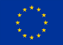 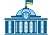 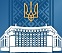 Заступник міністра згідно розподілуДепартамент запобігання промисловому забрудненню та кліматичної політикиПодано Кабінетом Міністрів України до Верховної РадиУкраїни законопроєкт2Розроблення проєкту розпорядження Кабінету Міністрів України «Про схвалення Стратегії реалізації державної кліматичної політики на період до 2035 року»Виконання рекомендацій, визначених у звіті «Україна 2023» в рамках Пакета розширення ЄС 2023 року, з метою визначення курсу формування та реалізації державної кліматичної політикиІІ кварталЗаступник міністра згідно розподілуДепартамент запобігання промисловому забрудненню та кліматичної політикиПрийнято розпорядження Кабінету Міністрів України 3Розроблення та подання Кабінетові Міністрів України проєкту Закону України «Про засади функціонування системи торгівлі квотами на викиди парникових газів»Виконання умов Угоди про асоціацію між Україною, з однієї сторони, та Європейським Союзом, Європейським співтовариством з атомної енергії і їхніми державами-членами, з іншої сторони, ратифікованої Законом України від 16.09.2014 № 1678 (далі – Угода про асоціацію між Україною та ЄС), пункту 1 плану заходів щодо виконання Концепції реалізації державної політики у сфері зміни клімату на період до 2030 року, затвердженого розпорядженням Кабінету Міністрів України від 06.12.2017 № 878, з метою визначення правових та організаційних засад системи торгівлі квотами на викиди парникових газівІV квартал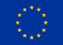 Заступник міністра згідно розподілуДепартамент запобігання промисловому забрудненню та кліматичної політикиЗаконопроєктзареєстровано уВерховній РадіУкраїни4Забезпечення проведення моделювання сценаріїв економічного відновлення тарозвитку країни з метою розроблення довгострокової стратегії низьковуглецевого розвиткуВиконання пункту 119 плану заходів з виконання рекомендацій Європейської Комісії, представлених у Звіті про прогрес України в рамках Пакета розширення Європейського Союзу 2023 року, затвердженого розпорядженням Кабінету Міністрів України від 09.02.2024 № 133, з метою розробленнядовгострокової стратегіїнизьковуглецевого розвиткувідповідно до рамковоїпрограми ЄС на період до2030 року, а також з метою реалізації ініціативи Європейського Союзу “Ukraine Facility”, запровадженої Регламентом (ЄС) Європейського Парламенту та Ради (ЄС) від 29 лютого 2024 р. № 2024/792 відповідно до Плану України, схваленого розпорядженням  Кабінету Міністрів України № 244 від 18.03.2024ІV квартал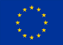 Заступник міністра згідно розподілуДепартамент запобігання промисловому забрудненню та кліматичної політикиПроведено моделюваннясценаріїв економічного відновлення тарозвитку країни, забезпечено оприлюдненняпроєкту розпорядження Кабінету Міністрів України «Про схвалення Довгострокової стратегії низьковуглецевого розвитку на період до 2050 року» дляпроведення публічних консультацій 5Подання Кабінетові Міністрів України пропозиції про приєднання до Декларації про інтеграцію адаптації до зміни клімату в співробітництво у сфері розвиткуВиконання пункту 426 плану пріоритетних дій Уряду на 2024 рік, затвердженого розпорядженням Кабінету Міністрів України від 16.02.2024 № 137, пункту 26 Операційного плану реалізації у 2022-2024 роках Стратегії екологічної безпеки та адаптації до зміни клімату на період до 2030 року, схваленої розпорядженням Кабінету Міністрів України від 20.10.2021 № 1363, з метою приєднання до Декларації про інтеграцію адаптації до зміни клімату в співробітництво у сфері розвиткуIV квартал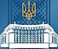 Заступник міністра згідно розподілуДепартамент запобігання промисловому забрудненню та кліматичної політикиПодано Кабінету Міністрів України відповідну пропозицію6Супровід в Офісі Президента України та у Верховній Раді України проєкту Закону України «Про ратифікацію Поправки до Монреальського протоколу про речовини, що руйнують озоновий шар»Виконання положень Монреальського протоколу про речовини, що руйнують озоновий шар, з метою скорочення споживання фторованих парникових газів, які мають значний вплив на клімат, а також забезпечення виконання міжнародних зобов’язань УкраїниII кварталЗаступник міністра згідно розподілуДепартамент запобігання промисловому забрудненню та кліматичної політикиЗаконопроєктзареєстровано уВерховній РадіУкраїни 7Розроблення проєкту розпорядження Кабінету Міністрів України «Про затвердження Плану заходів щодо створення національної системи торгівлі викидами парникових газів»Виконання пункту 424 плану пріоритетних дій Уряду на 2024 рік, затвердженого розпорядженням Кабінету Міністрів України від 16.02.2024 № 137  з метою створення умов щодо запровадження національної системи торгівлі викидами парникових газів, а також з метою реалізації ініціативи Європейського Союзу “Ukraine Facility”, запровадженої Регламентом (ЄС) Європейського Парламенту та Ради (ЄС) від 29 лютого 2024 р. № 2024/792 відповідно до Плану України, схваленого розпорядженням  Кабінету Міністрів України № 244 від 18.03.2024II кварталЗаступник міністра згідно розподілуДепартамент запобігання промисловому забрудненню та кліматичної політикиПрийнято розпорядження Кабінету Міністрів України8Розроблення проєкту постанови Кабінету Міністрів України «Про реалізацію експериментального проєкту з державної реєстрації установок у Єдиному реєстрі з моніторингу, звітності та верифікації викидів парникових газів в автоматичному режимі»Виконання пункту 3 частини першої статті 7 Закону України «Про засади моніторингу, звітності та верифікації викидів парникових газів»,  розпорядження Кабінету Міністрів України «Про схвалення Концепції розвитку системи електронних послуг в Україні» від 16.11.2016 № 918, з метою забезпечення здійснення державної реєстрації установок у Єдиному реєстрі з моніторингу, звітності та верифікації викидів парникових газів в автоматичному режимі  в електронній форміІІІ кварталЗаступник міністра згідно розподілуДепартамент запобігання промисловому забрудненню та кліматичної політикиПрийнято постанову Кабінету Міністрів України9Розроблення проєкту наказу Міндовкілля «Про внесення змін до наказу Міністерства захисту довкілля та природних ресурсів України від 15 лютого 2021 року№ 113»Виконання положень постанови Кабінету Міністрів України від 14.11.2023 № 1203 «Про внесення змін до деяких постанов Кабінету Міністрів України у сфері моніторингу, звітності та верифікації викидів парникових газів» з метою забезпечення приведення типових форм документів у сфері моніторингу, звітності та верифікації викидів парникових газів та вимог до їх заповнення у відповідність до постанови Кабінету Міністрів України від 14.11.2023 № 1203 «Про внесення змін до деяких постанов Кабінету Міністрів України у сфері моніторингу, звітності та верифікації викидів парникових газів»ІІІ кварталЗаступник міністра згідно розподілуДепартамент запобігання промисловому забрудненню та кліматичної політикиЗареєстровано наказ у Міністерстві юстиції України10Розроблення проєкту наказу Міндовкілля «Про затвердження Методичних рекомендацій щодо врахування кліматичного компонента в документах державного планування та під час здійснення стратегічної екологічної оцінки та оцінки впливу на довкілля»Виконання пункту 4 операційного плану реалізації у 2022-2024 роках Стратегії екологічної безпеки та адаптації до зміни клімату на період до 2030 року, схваленої розпорядженням Кабінету Міністрів України від 20.10.2021 № 1363, з метою забезпечення врахування кліматичного компонента в документах державного планування та під час здійснення стратегічної екологічної оцінки та оцінки впливу на довкілля на національному, регіональному та місцевому рівняхІІ кварталЗаступник міністра згідно розподілуДепартамент запобігання промисловому забрудненню та кліматичної політикиПрийнято наказ Міндовкілля11Розроблення проєкту розпорядження Кабінету Міністрів України «Про затвердження  операційного плану реалізації у 2025-2027 роках Стратегії екологічної безпеки та адаптації до зміни клімату на період до 2030 року»Виконання пункту 3 розпорядження Кабінету Міністрів України від 20.10.2021 № 1363 «Про схвалення Стратегії екологічної безпеки та адаптації до зміни клімату на період до 2030 року» з метою досягнення цілей державної політики щодо екологічної безпеки та адаптації до зміни кліматуІV кварталЗаступник міністра згідно розподілуДепартамент запобігання промисловому забрудненню та кліматичної політикиПрийнято розпорядження Кабінету Міністрів України12Розроблення Повідомлення з адаптації до зміни кліматуВиконання положень Закону України «Про ратифікацію Паризької угоди» ІІІ кварталЗаступник міністра згідно розподілуДепартамент запобігання промисловому забрудненню та кліматичної політикиПодано до Секретаріату Рамкової Конвенції ООН про зміну клімату Повідомлення з адаптації до зміни клімату13Розроблення проєкту постанови Кабінету Міністрів України «Про затвердження Порядку розгляду, схвалення та реалізації проектів, спрямованих  на зменшення обсягу антропогенних викидів або збільшення абсорбції парникових  газів згідно зі статтею 6 Паризької угоди»Виконання положень Закону України «Про ратифікацію Паризької угоди», Імплементаційної Угоди до Паризької Угоди між Урядом України та Швейцарською Федеральною Радою від 04.07.2022 з метою забезпечення функціонування в Україні ринкових механізмів відповідно до статті 6 Паризької угодиІV кварталЗаступник міністра згідно розподілуДепартамент запобігання промисловому забрудненню та кліматичної політикиПрийнято постанову Кабінету Міністрів України 14Розроблення проєкту наказу Міндовкілля «Про затвердження Переліку професій (спеціальностей), підготовка за якими дає право претендувати на отримання кваліфікаційного документа (сертифіката) для виконання робіт, визначених частиною першою статті 10 Закону України «Про регулювання господарської діяльності з озоноруйнівними речовинами та фторованими парниковими газами» Виконання положень постанови Кабінету Міністрів України від 23.09.2020 № 1086 «Деякі питання видачі кваліфікаційного документа (сертифіката) для виконання робіт, визначених частиною першою статті 10 Закону України «Про регулювання господарської діяльності з озоноруйнівними речовинами та фторованими парниковими газами» з метою виконання вимог Закону України «Про регулювання господарської діяльності з озоноруйнівними речовинами та фторованими парниковими газами»ІI кварталЗаступник міністра згідно розподілуДепартамент запобігання промисловому забрудненню та кліматичної політикиЗареєстровано наказ у Міністерстві юстиції України 15Розроблення проєкту наказу Міндовкілля «Про затвердження  Порядку маркування контрольованих речовин, товарів та обладнання»Виконання положень Закону України «Про регулювання господарської діяльності з озоноруйнівними речовинами та фторованими парниковими газами» з метою визначення ідентифікаторів та інформації щодо призначення контрольованих речовин, товарів та обладнання, а також забезпечення виконання міжнародних зобов’язань УкраїниІI кварталЗаступник міністра згідно розподілуДепартамент запобігання промисловому забрудненню та кліматичної політикиЗареєстровано наказ в Міністерстві юстиції України16Розроблення проєкту наказу Міндовкілля «Про затвердження   Переліку заходів із скорочення споживання контрольованих речовин»Виконання Закону України «Про регулювання господарської діяльності з озоноруйнівними речовинами та фторованими парниковими газами» з метою забезпечення виконання міжнародних зобов’язань України, що встановить заходи, які допоможуть обмежити викиди контрольованих речовинІV кварталЗаступник міністра згідно розподілуДепартамент запобігання промисловому забрудненню та кліматичної політикиЗареєстровано наказ у Міністерстві юстиції України Запобігання промисловому забрудненнюЗапобігання промисловому забрудненнюЗапобігання промисловому забрудненнюЗапобігання промисловому забрудненнюЗапобігання промисловому забрудненнюЗапобігання промисловому забрудненню17Супровід у Верховній Раді України проєкту Закону України «Про забезпечення конституційних прав громадян на безпечне для життя і здоров’я довкілля» (реєстр. № 6004-д від 04.01.2023)Виконання пункту 20 Плану законопроектної роботи Верховної Ради України на 2024 рік, затвердженого Постановою Верховної Ради України від 06.02.2024 № 3561, положень Указу Президента України від 08.11.2019 № 837 «Про невідкладні заходи з проведення реформ та зміцнення держави», пункту 117 плану заходів з виконання рекомендацій Європейської Комісії, представлених у Звіті про прогрес України в рамках Пакета розширення Європейського Союзу 2023 року, затвердженого розпорядженням Кабінету Міністрів України від 09.02.2024 № 133, пункту 1 плану заходів із впровадження Концепції реалізації державної політики у сфері промислового забруднення», затвердженого розпорядженням Кабінету Міністрів України від 27.12.2019 № 1422, з метою забезпечення запобігання, зменшення промислового забруднення шляхом його контролю, впровадження найкращих доступних технологій та методів управління, імплементації Директиви 2010/75/ЄС Європейського Парламенту та Ради (ЄС) від 24 листопада 2010 р. (про промислові викиди (інтегроване запобігання та контроль забруднення), а також з метою реалізації ініціативи Європейського Союзу “Ukraine Facility”, запровадженої Регламентом (ЄС) Європейського Парламенту та Ради (ЄС) від 29 лютого 2024 р. № 2024/792 відповідно до Плану України, схваленого розпорядженням  Кабінету Міністрів України № 244 від 18.03.2024до прийняттяЗакону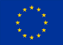 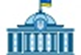 Заступник міністра згідно розподілуДепартамент запобігання промисловому забрудненню та кліматичної політикиНадано позиціюМіндовкілля 18Супровід у Верховній Раді України проєкту Закону України «Про внесення змін до Кодексу України про адміністративні правопорушення щодо посилення відповідальності за порушення вимог законодавства у сфері реєстрації викидів та перенесення забруднювачів і відходів» (реєстр. №  9194 від 10.04.2023)Виконання положень Закону України «Про Національний реєстр викидів і перенесення забруднювачів», пункту 255 Плану законопроектної роботи Верховної Ради України на 2024 рік, затвердженого Постановою Верховної Ради України від 06.02.2024 № 3561, з метою запровадження відповідальності за порушення законодавства у сфері реєстрації викидів та перенесення забруднювачівдо прийняттяЗаконуЗаступник міністра згідно розподілуДепартамент запобігання промисловому забрудненню та кліматичної політикиНадано позиціюМіндовкілля19Розроблення та подання Кабінетові Міністрів України проєкту Закону України «Про внесення змін до Закону України «Про Національний реєстр викидів та перенесення забруднювачів»Приведення у відповідність до положень Закону України «Про адміністративну процедуру»IV кварталЗаступник міністра згідно розподілуДепартамент запобігання промисловому забрудненню та кліматичної політикиЗаконопроєктзареєстровано уВерховній РадіУкраїни20Розроблення та подання Кабінетові Міністрів України проєкту Закону України «Про внесення змін до деяких Законів України щодо приведення у відповідність до Закону України «Про медіа»Приведення у відповідність до Закону України «Про медіа» Законів України «Про охорону навколишнього природного середовища», «Про охорону атмосферного повітря», «Про внесення змін до деяких законодавчих актів України щодо державної системи моніторингу довкілля, інформації про стан довкілля (екологічної інформації) та інформаційного забезпечення управління у сфері довкілля» з уніфікування термінів в зазначених законодавчих актахIV кварталЗаступник міністра згідно розподілуДепартамент запобігання промисловому забрудненню та кліматичної політикиЗаконопроєкт зареєстровано у Верховній Раді України21Розроблення наказу Міндовкілля «Про затвердження форм довідок про дифузні джерела та Порядку складання та подання довідок про дифузні джерела»Виконання положень Закону України «Про Національний реєстр викидів та перенесення забруднювачів» з метою встановлення порядку збору інформації про викиди з джерел, які сукупно мають суттєвий вплив на довкілляІV кварталЗаступник міністра згідно розподілуДепартамент запобігання промисловому забрудненню та кліматичної політикиЗареєстровано наказ у Міністерстві юстиції України 22Розроблення наказу Міндовкілля «Про внесення змін до наказу Міністерства екології та природних ресурсів України від 10 травня 2002 року № 177»За результатом проведеного експерименту відповідно до постанови Кабінету Міністрів України від 05 серпня 2022 року № 891 «Про реалізацію експериментального проекту щодо взяття на державний облік (зняття з обліку і коригування відомостей про об’єкт) об’єктів, які справляють або можуть справити шкідливий вплив на здоров’я людей і стан атмосферного повітря, видів та обсягів забруднюючих речовин, що викидаються в атмосферне повітря, велектронній формі»ІІІ кварталЗаступник міністра згідно розподілуДепартамент запобігання промисловому забрудненню та кліматичної політикиЗареєстровано наказ у Міністерстві юстиції України23Розроблення наказу Міндовкілля «Про внесення змін до наказу Міністерства екології та природних ресурсів України від 30 липня 2001 року № 286»За результатом проведеного експерименту відповідно до постанови Кабінету Міністрів України від 04 листопада 2022 № 1249 «Про реалізацію експериментального проекту щодо отримання довідки про визначення величин фонових концентрацій забруднюючих речовин в атмосферному повітрі розрахунковим методом в електронній формі»ІV кварталЗаступник міністра згідно розподілуДепартамент запобігання промисловому забрудненню та кліматичної політикиЗареєстровано наказ у Міністерстві юстиції УкраїниМоніторингМоніторингМоніторингМоніторингМоніторингМоніторинг24Розроблення проєкту постанови Кабінету Міністрів України «Про Порядок функціонування державної системи моніторингу довкілля та її підсистем»Виконання положень Закону України від 20.03.2023 № 2973-IX «Про внесення змін до деяких законодавчих актів України щодо державної системи моніторингу довкілля, інформації про стан довкілля (екологічної інформації) та інформаційного забезпечення управління у сфері довкілля», пункту 421 плану пріоритетних дій Уряду на 2024 рік, затвердженого розпорядженням Кабінету Міністрів України від 16.02.2024 № 137,з метою забезпечення належного функціонування державної системи моніторингу довкілля та підвищення її ефективності, отримання актуальної інформації про стан довкілляI кварталЗаступник міністра згідно розподілуДепартамент запобігання промисловому забрудненню та кліматичної політикиПрийнято постанову Кабінету Міністрів України25Розроблення проєкту постанови Кабінету Міністрів України «Про затвердження Переліку інформаційних потреб управління в галузі охорони навколишнього природного середовища»Виконання положень Закону України від 20.03.2023 № 2973-IX «Про внесення змін до деяких законодавчих актів України щодо державної системи моніторингу довкілля, інформації про стан довкілля (екологічної інформації) та інформаційного забезпечення управління у сфері довкілля», пункту 422 плану пріоритетних дій Уряду на 2024 рік, затвердженого розпорядженням Кабінету Міністрів України від 16.02.2024 № 137, з метою визначення переліку даних та інформації, необхідних для забезпечення прийняття управлінських рішень в галузі охорони навколишнього природного середовищаI кварталЗаступник міністра згідно розподілуДепартамент запобігання промисловому забрудненню та кліматичної політикиПрийнято постанову Кабінету Міністрів України26Розроблення проєкту постанови Кабінету Міністрів України «Про внесення змін до деяких постанов Кабінету Міністрів України з питань моніторингу атмосферного повітря» 
 Виконання положень Закону України від 20.03.2023 № 2973-IX «Про внесення змін до деяких законодавчих актів України щодо державної системи моніторингу довкілля, інформації про стан довкілля (екологічної інформації) та інформаційного забезпечення управління у сфері довкілля», пункту 423 плану пріоритетних дій Уряду на 2024 рік, затвердженого розпорядженням Кабінету Міністрів України від 16.02.2024 № 137, з метою удосконалення системи моніторингу атмосферного повітря з урахуванням стандартів ЄСI кварталЗаступник міністра згідно розподілуДепартамент запобігання промисловому забрудненню та кліматичної політикиПрийнято постанову Кабінету Міністрів України27Розроблення наказу Міндовкілля «Про затвердження Порядку створення та Примірного положення про регіональні центри моніторингу довкілля»Виконання положень Закону України від 20.03.2023 № 2973-IX «Про внесення змін до деяких законодавчих актів України щодо державної системи моніторингу довкілля, інформації про стан довкілля (екологічної інформації) та інформаційного забезпечення управління у сфері довкілля» з метою визначення переліку даних та інформації, необхідних для забезпечення прийняття управлінських рішень в галузі охорони навколишнього природного середовищаІI кварталЗаступник міністра згідно розподілуДепартамент запобігання промисловому забрудненню та кліматичної політикиЗареєстровано наказ у Міністерстві юстиції УкраїниУправління відходами та екологічна безпекаУправління відходами та екологічна безпекаУправління відходами та екологічна безпекаУправління відходами та екологічна безпекаУправління відходами та екологічна безпекаУправління відходами та екологічна безпека28Супровід у Верховній Раді України проєкту Закону України «Про засоби захисту рослин і добривні засоби» (реєстр. № 11062 від 04.03.2024)Виконання пункту 24 Плану законопроектної роботи Верховної Ради України на 2024 рік, затвердженого Постановою Верховної Ради України від 06.02.2024 № 3561, положень Указу Президента України від 19.03.2021 № 104 «Про рішення Ради національної безпеки і оборони України від 19 березня 2021 року «Про заходи щодо підвищення рівня хімічної безпеки на території України», пункту 444 плану пріоритетних дій Уряду на 2024 рік, затвердженого розпорядженням Кабінету Міністрів України від 16.02.2024 № 137,з метою запровадження процедури доступу до ринку безпечних засобів захисту рослин і добривних засобів відповідно до принципів ЄСдо прийняття ЗаконуЗаступник міністра згідно розподілуУправління екологічної безпекиНадано позицію Міндовкілля29Розроблення проєкту постанови Кабінету Міністрів України «Про затвердження Технічного регламенту класифікації небезпечності, маркування та пакування хімічної продукції» Виконання положень Закону України «Про забезпечення хімічної безпеки та управління хімічною продукцією», Закону України «Про управління відходами», Указу Президента України від 19.03.2021 № 104 «Про рішення Ради національної безпеки і оборони України від 19 березня 2021 року «Про заходи щодо підвищення рівня хімічної безпеки на території України», з метою встановлення системи класифікації небезпеки, попереджувального маркування та пакування хімічної продукції, забезпечення доступності інформації про небезпеку хімічної продукціїІІ кварталЗаступник міністра згідно розподілуУправління екологічної безпекиПрийнято постанову Кабінету Міністрів України 30Розроблення проєкту постанови Кабінету Міністрів України про затвердження Технічного регламенту щодо безпечності хімічної продукції» Виконання положень Закону України «Про забезпечення хімічної безпеки та управління хімічною продукцією», Указу Президента України від 19.03.2021 № 104 «Про рішення Ради національної безпеки і оборони України від 19 березня 2021 року «Про заходи щодо підвищення рівня хімічної безпеки на території України», пункту 446 плану пріоритетних дій Уряду на 2024 рік, затвердженого розпорядженням Кабінету Міністрів України від 16.02.2024 № 137,з метою забезпечення проведення державної реєстрації всіх хімічних речовин, які надаються на ринку України та поступовий перехід на безпечні хімічні речовиниІІ кварталЗаступник міністра згідно розподілуУправління екологічної безпекиПрийнято постанову Кабінету Міністрів України31Розроблення та подання Кабінетові Міністрів України проєкту Закону України «Про внесення змін до Податкового кодексу України щодо екологічного податку, що справляється за захоронення відходів та розміщення відходів видобувної промисловості»Виконання положень Закону України «Про управління відходами», пункту 89 Плану законопроектної роботи Верховної Ради України на 2024 рік, затвердженого Постановою Верховної Ради України від 06.02.2024 № 3561, пункту 437 плану пріоритетних дій Уряду на 2024 рік, затвердженого розпорядженням Кабінету Міністрів України від 16.02.2024 № 137,з метою встановлення ставок екологічного податку, які залежатимуть від виду та класу відходів, з урахуванням особливостей відходів видобувної промисловості, що узгоджується із кращими європейськими практиками щодо стягнення податку на захоронення відходівІІ кварталЗаступник міністра згідно розподілуДепартамент цифрової трансформації, електронних публічних послуг та управління відходамиЗаконопроєкт зареєстровано у Верховній Раді України32Розроблення та подання Кабінетові Міністрів України проєкту Закону України «Про відходи видобувної промисловості»Виконання пункту 22 Плану законопроектної роботи Верховної Ради України на 2024 рік, затвердженого Постановою Верховної Ради України від 06.02.2024 № 3561, положень Указу Президента України від 23.03.2021 № 111 «Про рішення Ради національної безпеки і оборони України від 23 березня 2021 року «Про виклики і загрози національній безпеці України в екологічні сфері та першочергові заходи щодо їх нейтралізації», пункту 438 плану пріоритетних дій Уряду на 2024 рік, затвердженого розпорядженням Кабінету Міністрів України від 16.02.2024 № 137, пункту 114 плану заходів з виконання рекомендацій Європейської Комісії, представлених у Звіті про прогрес України в рамках Пакета розширення Європейського Союзу 2023 року, затвердженого розпорядженням Кабінету Міністрів України від 09.02.2024 № 133,з метою вирішення проблем з управління відходами видобувної промисловості та небезпечними відходамиІ квартал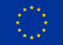 Заступник міністра згідно розподілуДепартамент цифрової трансформації, електронних публічних послуг та управління відходамиЗаконопроєкт зареєстровано у Верховній Раді України33Розроблення та подання Кабінетові Міністрів України проєкту Закону України «Про електричне та електронне обладнання та відходи електричного та електронного обладнання»Імплементація Директиви 2012/19/ЄС Європейського Парламенту та Ради про відходи електричного та електронного обладнання, виконання пункту 23 Плану законопроектної роботи Верховної Ради України на 2024 рік, затвердженого Постановою Верховної Ради України від 06.02.2024 № 3561, пункту 439 плану пріоритетних дій Уряду на 2024 рік, затвердженого розпорядженням Кабінету Міністрів України від 16.02.2024 № 137, пункту 114 плану заходів з виконання рекомендацій Європейської Комісії, представлених у Звіті про прогрес України в рамках Пакета розширення Європейського Союзу 2023 року, затвердженого розпорядженням Кабінету Міністрів України від 09.02.2024 № 133, положень Національної стратегії управління відходами в Україні до 2030 року, затвердженої розпорядженням Кабінету Міністрів України від 08.11.2017 № 820, з метою встановлення системи розширеної відповідальності виробника, роздільного збирання та рециклінгу відходів електричного та електронного обладнання, контролю за їх утворенням і обробленням, та повернення в економічний обіг вторинної сировиниІІ квартал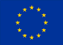 Заступник міністра згідно розподілуДепартамент цифрової трансформації, електронних публічних послуг та управління відходамиЗаконопроєкт зареєстровано у Верховній Раді України34Розроблення та подання Кабінетові Міністрів України проєкту Закону України «Про батареї, акумулятори та відходи батарей та акумуляторів»Імплементація Директиви 2006/66/ЄС Європейського Парламенту та Ради про батареї та акумулятори та відпрацьовані батареї та акумулятори та про скасування Директиви 91/157/ЄС, виконання пункту 26 Плану законопроектної роботи Верховної Ради України на 2024 рік, затвердженого Постановою Верховної Ради України від 06.02.2024 № 3561, пункту 440 плану пріоритетних дій Уряду на 2024 рік, затвердженого розпорядженням Кабінету Міністрів України від 16 лютого 2024 р. № 137,пункту 114 плану заходів з виконання рекомендацій Європейської Комісії, представлених у Звіті про прогрес України в рамках Пакета розширення Європейського Союзу 2023 року, затвердженого розпорядженням Кабінету Міністрів України від 09.02.2024 № 133, положень Національної стратегії управління відходами в Україні до 2030 року, затвердженої розпорядженням Кабінету Міністрів України від 08.11.2017 № 820, з метою запровадження системи розширеної відповідальності виробника, встановлення роздільного збирання та рециклінгу відходів батарей та акумуляторів, контролю за їх утворенням і обробленнямІІІ квартал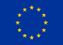 Заступник міністра згідно розподілуДепартамент цифрової трансформації, електронних публічних послуг та управління відходамиЗаконопроєкт зареєстровано у Верховній Раді України35Супровід у Верховній Раді України проєкту Закону України «Про упаковку та відходи упаковки» (реєстр № 10066 від 18.09.2023)Імплементація Директиви 94/62/ЄС Європейського Парламенту та Ради  про упаковку та відходи упаковки, виконання пункту 57 Плану законопроектної роботи Верховної Ради України на 2024 рік, затвердженого Постановою Верховної Ради України від 06.02.2024 № 3561, пункту 114 плану заходів з виконання рекомендацій Європейської Комісії, представлених у Звіті про прогрес України в рамках Пакета розширення Європейського Союзу 2023 року, затвердженого розпорядженням Кабінету Міністрів України від 09.02.2024 № 133, з метою встановлення прозорих умов ведення господарської діяльності у сфері надання послуг із роздільного збирання та утилізації відходів упаковкидо прийняттяЗакону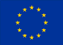 Заступник міністра згідно розподілуДепартамент цифрової трансформації, електронних публічних послуг та управління відходамиНадано позиціюМіндовкілля36Розроблення та подання Кабінетові Міністрів України проєкту Закону України «Про відпрацьовані шини, відпрацьовані масла та транспортні засоби, зняті з експлуатації»Виконання умов Угоди про асоціацію між Україною та ЄС, імплементація Директиви 2000/53/ЄС Європейського Парламенту та Ради про транспортні засоби, що вийшли з експлуатації, виконання пункту 27 Плану законопроектної роботи Верховної Ради України на 2024 рік, затвердженого Постановою Верховної Ради України від 06.02.2024 № 3561, пункту 427 плану пріоритетних дій Уряду на 2024 рік, затвердженого розпорядженням Кабінету Міністрів України від 16.02.2024 № 137, пункту 114 плану заходів з виконання рекомендацій Європейської Комісії, представлених у Звіті про прогрес України в рамках Пакета розширення Європейського Союзу 2023 року, затвердженого розпорядженням Кабінету Міністрів України від 09.02.2024 № 133,з метою запровадження розширеної відповідальності виробника за певними видами відходівIV квартал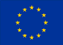 Заступник міністра згідно розподілуДепартамент цифрової трансформації, електронних публічних послуг та управління відходамиЗаконопроєкт зареєстровано у Верховній Раді України37Розроблення та подання Кабінетові Міністрів України проєкту Закону України «Про обмеження виробництва та обігу пластикової продукції одноразового використання на території України»Виконання умов Угоди про асоціацію між Україною та ЄС, імплементація Директиви 2019/904/ЄС Європейського Парламенту та Ради щодо скорочення впливу деяких пластикових виробів, виконання пункту 25 Плану законопроектної роботи Верховної Ради України на 2024 рік, затвердженого Постановою Верховної Ради України від 06.02.2024 № 3561, пункту 448 плану пріоритетних дій Уряду на 2024 рік, затвердженого розпорядженням Кабінету Міністрів України від 16.02.2024 № 137, з метою встановлення обмеження (заборони) виробництва, ввезення на митну територію України, введення в обіг та розповсюдження на території України окремих видів пластикової продукції одноразового використання та оксорозкладної пластикової продукціїІІ квартал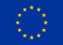 Заступник міністра згідно розподілуДепартамент цифрової трансформації, електронних публічних послуг та управління відходамиЗаконопроєкт зареєстровано у Верховній Раді України38Розроблення та подання Кабінетові Міністрів України проєкту Закону України «Про внесення змін до Кримінального кодексу України щодо посилення кримінальної відповідальності у сфері управління відходами»Виконання положень Закону України «Про управління відходами», пункту 275 Плану законопроектної роботи Верховної Ради України на 2024 рік, затвердженого Постановою Верховної Ради України від 06.02.2024 № 3561, пункту 442 плану пріоритетних дій Уряду на 2024 рік, затвердженого розпорядженням Кабінету Міністрів України від 16.02.2024 № 137, з метою запобігання кримінальним правопорушенням у сфері управління відходами ІІІ кварталЗаступник міністра згідно розподілуДепартамент цифрової трансформації, електронних публічних послуг та управління відходамиЗаконопроєкт зареєстровано у Верховній Раді України39Розроблення та подання Кабінетові Міністрів України проєкту Закону України «Про внесення змін до Кодексу України про адміністративні правопорушення щодо відповідальності у сфері управління відходами»Виконання положень Закону України «Про управління відходами», пункту 276 Плану законопроектної роботи Верховної Ради України на 2024 рік, затвердженого Постановою Верховної Ради України від 06.02.2024 № 3561, пункту 443 плану пріоритетних дій Уряду на 2024 рік, затвердженого розпорядженням Кабінету Міністрів України від 16.02.2024 № 137,з метою посилення адміністративної відповідальності (розширення відповідальності) у сфері управління відходамиІІІ кварталЗаступник міністра згідно розподілуДепартамент цифрової трансформації, електронних публічних послуг та управління відходамиЗаконопроєкт зареєстровано у Верховній Раді України40Розроблення проєкту розпорядження Кабінету Міністрів України «Про затвердження Haціонального плану управління відходами до 2033 року»Виконання положень Закону України «Про управління відходами», пункту 441 плану пріоритетних дій Уряду на 2024 рік, затвердженого розпорядженням Кабінету Міністрів України від 16.02.2024 № 137, пункту 114 плану заходів з виконання рекомендацій Європейської Комісії, представлених у Звіті про прогрес України в рамках Пакета розширення Європейського Союзу 2023 року, затвердженого розпорядженням Кабінету Міністрів України від 09.02.2024 № 133, з метою впровадження компонентів циркулярної та сталої економіки, Європейськогозеленого курсу, а також з метою реалізації ініціативи Європейського Союзу “Ukraine Facility”, запровадженої Регламентом (ЄС) Європейського Парламенту та Ради (ЄС) від 29 лютого 2024 р. № 2024/792 відповідно до Плану України, схваленого розпорядженням  Кабінету Міністрів України № 244 від 18.03.2024ІІ кварталЗаступник міністра згідно розподілуДепартамент цифрової трансформації, електронних публічних послуг та управління відходамиПрийнято розпорядження Кабінету Міністрів України 41Розроблення проєкту постанови Кабінету Міністрів України «Про затвердження Порядку надання письмової згоди (повідомлення) на транскордонне перевезення небезпечних відходів та висновку на транскордонне перевезення відходів»Імплементація Директиви 2008/98/ЄС Європейського Парламенту та Ради про відходи та скасування деяких директив, виконання положень Закону України «Про управління відходами», пункту 114 плану заходів з виконання рекомендацій Європейської Комісії, представлених у Звіті про прогрес України в рамках Пакета розширення Європейського Союзу 2023 року, затвердженого розпорядженням Кабінету Міністрів України від 09.02.2024 № 133, з метою встановлення механізму надання письмової згоди (повідомлення) на транскордонне перевезення небезпечних відходів та висновку на транскордонне перевезення відходівІI квартал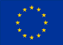 Заступник міністра згідно розподілуДепартамент цифрової трансформації, електронних публічних послуг та управління відходамиПрийнято постанову Кабінету Міністрів України42Розроблення проєкту постанови «Про затвердження Порядку виявлення та обліку відходів, власник яких не встановлений»Імплементація Директиви 2008/98/ЄС Європейського Парламенту та Ради про відходи та скасування деяких директив, виконання положень Закону України «Про управління відходами», з метою встановлення механізму виявлення та обліку відходів, власник яких не встановленийІI квартал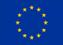 Заступник міністра згідно розподілуДепартамент цифрової трансформації, електронних публічних послуг та управління відходамиПрийнято постанову Кабінету Міністрів України43Розроблення проєкту наказу Міндовкілля «Про затвердження Правил технічної експлуатації полігонів, припинення експлуатації, рекультивації та догляду за полігонами після припинення їх експлуатації»Імплементація Директиви 2008/98/ЄС Європейського Парламенту та Ради про відходи та скасування деяких директив, виконання положень Закону України «Про управління відходами», пункту 114 плану заходів з виконання рекомендацій Європейської Комісії, представлених у Звіті про прогрес України в рамках Пакета розширення Європейського Союзу 2023 року, затвердженого розпорядженням Кабінету Міністрів України від 09.02.2024 № 133, з метою встановлення правил технічної експлуатації полігонів, припинення експлуатації, рекультивації та догляду за полігонами після припинення їх експлуатаціїІI кварталЗаступник міністра згідно розподілуДепартамент цифрової трансформації, електронних публічних послуг та управління відходамиНаказ  зареєстрований у Міністерстві юстиції України44Розроблення проєкту наказу Міндовкілля «Про затвердження Правил технічної експлуатації об’єктів оброблення відходів»Імплементація Директиви 2008/98/ЄС Європейського Парламенту та Ради про відходи та скасування деяких директив, виконання положень Закону України «Про управління відходами», з метою встановлення правил технічної експлуатації об’єктів оброблення відходівІI квартал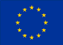 Заступник міністра згідно розподілуДепартамент цифрової трансформації, електронних публічних послуг та управління відходамиНаказ  зареєстрований у Міністерстві юстиції України45Розроблення проєкту наказу Міндовкілля «Про затвердження Порядку розроблення планів управління відходами підприємств, установ та організацій»Імплементація Директиви 2008/98/ЄС Європейського Парламенту та Ради про відходи та скасування деяких директив, виконання положень Закону України «Про управління відходами», з метою встановлення механізму розроблення планів управління відходами підприємств, установ та організаційІI квартал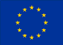 Заступник міністра згідно розподілуДепартамент цифрової трансформації, електронних публічних послуг та управління відходамиНаказ  зареєстрований у Міністерстві юстиції України46Розроблення проєкту наказу Міндовкілля «Про затвердження форми та порядку обліку відходів»Імплементація Директиви 2008/98/ЄС Європейського Парламенту та Ради про відходи та скасування деяких директив, виконання положень Закону України «Про управління відходами», з метою встановлення порядку державного обліку відходів та подання звітностіІI квартал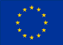 Заступник міністра згідно розподілуДепартамент цифрової трансформації, електронних публічних послуг та управління відходамиНаказ  зареєстрований у Міністерстві юстиції України47Розроблення проєкту наказу Міндовкілля  «Про затвердження Вимог до плану приведення місця розміщення відходів у відповідність з вимогами законодавства»Імплементація Директиви 2008/98/ЄС Європейського Парламенту та Ради про відходи та скасування деяких директив, виконання положень Закону України «Про управління відходами», пункту 114 плану заходів з виконання рекомендацій Європейської Комісії, представлених у Звіті про прогрес України в рамках Пакета розширення Європейського Союзу 2023 року, затвердженого розпорядженням Кабінету Міністрів України від 09.02.2024 № 133, з метою удосконалення існуючих місць розміщення відходів для подальшого здійснення діяльності на них із захоронення відходів відповідно до вимог Європейського Союзу та чинного законодавства у сфері управління відходамиII квартал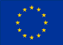 Заступник міністра згідно розподілуДепартамент цифрової трансформації, електронних публічних послуг та управління відходамиНаказ  зареєстрований у Міністерстві юстиції України48Створення інформаційної системи хімічної безпекиВиконання положень Закону України «Про забезпечення хімічної безпеки та управління хімічною продукцією» з метою впровадження функціонального модулю загальнодержавної системи доступу до екологічної інформаціїIV кварталЗаступник міністра згідно розподілуДепартамент цифрової трансформації, електронних публічних послуг та управління відходамиУправління екологічної безпекиСтворено інформаційний продукт, автоматизовано робочі процеси49Створення інформаційної системи управління відходамиВиконання положень Закону України «Про управління відходами», Порядку створення та адміністрування інформаційної системи управління відходами, затвердженого постановою Кабінету Міністрів Українивід 05.12.2023 № 1279, з метою спрощення обліку та звітності, відкритість даних, надання адміністративних послуг за принципами – peopleless та paperlessIV кварталЗаступник міністра згідно розподілуДепартамент цифрової трансформації, електронних публічних послуг та управління відходамиСтворено інформаційний продукт, автоматизовано робочі процеси50Створення електронної системи обліку операцій з поводження з пестицидами та агрохімікатамиЗ метою цифровізації обліку операцій з поводження з пестицидами та агрохімікатамиIV кварталЗаступник міністра згідно розподілуДепартамент цифрової трансформації, електронних публічних послуг та управління відходами Управління екологічної безпекиСтворено інформаційний продукт, автоматизовано робочі процеси51Створення електронної системи видачі інтегрованого довкіллєвого дозволуЗ метою цифровізації системи видачі інтегрованого довкіллєвого дозволуIV кварталЗаступник міністра згідно розподілуДепартамент цифрової трансформації, електронних публічних послуг та управління відходами Департамент запобігання промисловому забрудненню та кліматичної політикиСтворено інформаційний продукт, автоматизовано робочі процеси52Цифровізація процедури проведення оцінки впливу на довкілля та процедури стратегічної екологічної оцінкиДотримання положень Директиви 2001/42/ЄС ЄвропейськогоПарламенту та Ради від 27 червня 2001 р.про оцінку впливу на стан навколишнього природного середовища окремих проектівта програм та Директиви ЄвропейськогоПарламенту і Ради 2011/92/ЄС від13 грудня 2011 р. про оцінювання впливудеяких публічних і приватних проектів на довкілля, виконання пункту 113 плану заходів з виконання рекомендацій Європейської Комісії, представлених у Звіті пропрогрес України в рамках Пакета розширення Європейського Союзу 2023 року, затвердженого  розпорядженням Кабінету Міністрів Українивід 09.02.2024 р. № 133, з метою забезпечення міжсекторальноїінтеграції екологічних такліматичних заходів у планивідбудови країни, визначеннястратегії “зеленої” відбудовидля ключових секторів, пріоритезації відповідного законодавства та стандартівЄС у Національній програмі адаптації законодавства України до права ЄС (acquis ЄС)IV кварталЗаступник міністра згідно розподілуДепартамент цифрової трансформації, електронних публічних послуг та управління відходамиДепартамент екологічної оцінкиСтворено інформаційний продукт, автоматизовано робочі процесиОхорона біорізноманіття, природних ресурсів, а також збереження територій та об’єктів природно-заповідного фондуОхорона біорізноманіття, природних ресурсів, а також збереження територій та об’єктів природно-заповідного фондуОхорона біорізноманіття, природних ресурсів, а також збереження територій та об’єктів природно-заповідного фондуОхорона біорізноманіття, природних ресурсів, а також збереження територій та об’єктів природно-заповідного фондуОхорона біорізноманіття, природних ресурсів, а також збереження територій та об’єктів природно-заповідного фондуОхорона біорізноманіття, природних ресурсів, а також збереження територій та об’єктів природно-заповідного фондуОхорона біорізноманіття та природних ресурсівОхорона біорізноманіття та природних ресурсівОхорона біорізноманіття та природних ресурсівОхорона біорізноманіття та природних ресурсівОхорона біорізноманіття та природних ресурсівОхорона біорізноманіття та природних ресурсів53Супровід у Верховній Раді України проєкту Закону України «Про внесення змін до деяких законів України щодо удосконалення питань з охорони та використання тваринного і рослинного світу» (реєстр. № 9470 від 10.07.2023)Приведення законодавчих актів  у відповідність з вимогами законів України «Про дозвільну систему у сфері господарської діяльності», «Про адміністративні послуги»до прийняттяЗаконуЗаступник міністра згідно розподілуДепартамент природно-заповідного фонду та біорізноманіттяНадано позиціюМіндовкілля54Розроблення та подання Міністерству закордонних справ України проєкту Закону України «Про ратифікацію поправки до Орхуської конвенції щодо генетично модифікованих організмів» Приведення національного законодавства у відповідність із рішенням II/I Наради Сторін Орхуської конвенції в частині поправок щодо генетично змінених організмів, виконання завдання 1738 плану заходів з виконання Угоди про асоціацію між Україною, з однієї сторони, та Європейським Союзом, Європейським співтовариством з атомної енергії і їхніми державами-членами, з іншої сторони, затвердженого постановою Кабінету Міністрів України від 25.10.2017 № 1106IV кварталЗаступник міністра згідно розподілуДепартамент природно-заповідного фонду та біорізноманіттяЗаконопроєкт зареєстровано у Верховній Раді України55Супровід у Верховній Раді України проєкту Закону України «Про внесення змін до деяких законів України щодо приведення у відповідність із Бюджетним кодексом України плати за спеціальне використання об’єктів тваринного світу та природних рослинних ресурсів» (реєстр. 
№ 5200 від 04.03.2021)Приведення у відповідність з Бюджетним кодексом України законів України «Про тваринний світ», «Про мисливське господарство та полювання», «Про рослинний світ» у частині плати за спеціальне використання об’єктів тваринного світу та природних рослинних ресурсівдо прийняттяЗаконуЗаступник міністра згідно розподілуДепартамент природно-заповідного фонду та біорізноманіттяНадано позиціюМіндовкілля56Розроблення та подання Кабінетові Міністрів України проєкту Закону України «Про внесення змін до деяких законів України в частині імплементації положень актів права Європейського Союзу (acquis ЄС) щодо збереження тваринного і рослинного світу України»Виконання умов Угоди про асоціацію між Україною та ЄС, імплементація Директиви Ради № 1999/22/ЄC від 29.03.1999 про утримання диких тварин у зоологічних парках, Директиви Ради № 83/129/ЄЕС від 28.03.1983 щодо імпорту до держав-членів шкур деяких видів тюленів та продуктів, отриманих з них; Директиви Ради № 92/43/ЄС від 21.05.1992 про збереження природних оселищ та дикої фауни і флори, виконання положень Конвенції про міжнародну торгівлю видами дикої фауни і флори, що перебувають під загрозою зникнення від 03.03.1973, Конвенції про охорону дикої флори та фауни і природних середовищ існування в Європі від 19.09.1979, Імплементаційного регламенту Комісії (ЄС) 2023/2770 від 12.12.2023 про заборону інтродукції до Союзу зразків певних видів дикої фауни та флори відповідно до Регламенту Ради (ЄС)
№ 338/97 про захист видів дикої фауни та флори шляхом регулювання торгівлі нею, Регламенту Ради (ЄЕС) № 348/81 від 20.01.1981 про загальні правила імпорту китів та інших продуктів китоподібних, з метою приведення національного законодавства у відповідність до деяких директив Європейського Союзу у сфері захисту довкілляIV кварталЗаступник міністра згідно розподілуДепартамент природно-заповідного фонду та біорізноманіттяЗаконопроєкт зареєстровано у Верховній Раді України57Розроблення проєкту наказу Міндовкілля «Про затвердження Порядку віднесення видів рослинного та тваринного світу до інвазійних чужорідних видів»Виконання положень Стратегії біобезпеки та біологічного захисту на 2022-2025 роки, затвердженого розпорядженням Кабінету Міністрів України від 07.07.2022 № 573, з метою визначення переліку інвазійних чужорідних видів УкраїниІIІ кварталЗаступник міністра згідно розподілуДепартамент природно-заповідного фонду та біорізноманіттяНаказ  зареєстрований у Міністерстві юстиції України58Розроблення проєкту розпорядження Кабінету Міністрів України «Про схвалення Національної стратегії з біорізноманіття»Виконання положень Національної економічної стратегії на період до 2030 року, затвердженої постановою Кабінету Міністрів України від 03.03.2021 № 179, з метою виконання міжнародних зобов’язань України у сфері збереження, відновлення та невиснажливого використання видів тваринного і рослинного світу, їх середовища існування, екосистемIV кварталЗаступник міністра згідно розподілуДепартамент природно-заповідного фонду та біорізноманіттяПрийнято розпорядження Кабінету Міністрів України59Розроблення проєкту  постанови Кабінету Міністрів України «Про затвердження Порядку моніторингу біологічного та ландшафтного різноманіття»Виконання положень Закону України від 20.03.2023 № 2973 «Про внесення змін до деяких законодавчих актів України щодо державної системи моніторингу довкілля, інформації про стан довкілля (екологічної інформації) та інформаційного забезпечення управління у сфері довкілля» з метою впровадження сучасних підходів у державний моніторинг довкілля та визначення порядку моніторингу біологічного та ландшафтного різноманіттяII кварталЗаступник міністра згідно розподілуДепартамент природно-заповідного фонду та біорізноманіттяПрийнято постанову Кабінету Міністрів УкраїниЗбереження територій та об’єктів природно-заповідного фондуЗбереження територій та об’єктів природно-заповідного фондуЗбереження територій та об’єктів природно-заповідного фондуЗбереження територій та об’єктів природно-заповідного фондуЗбереження територій та об’єктів природно-заповідного фондуЗбереження територій та об’єктів природно-заповідного фонду60Розроблення та подання Кабінетові Міністрів України проєкту Закону України «Про внесення змін до деяких законодавчих актів України щодо створення та підвищення ефективності управління територіями та об’єктами природно-заповідного фонду»Законопроєкт ініціативний та обумовлений необхідністю підвищення ефективності управління територіями та об’єктами природно-заповідного фонду, а також встановлення законодавчих засад для створення центрального органу виконавчої влади з реалізації державної політики у сфері природно-заповідної справиІII кварталЗаступник міністра згідно розподілуДепартамент природно-заповідного фонду та біорізноманіттяЗаконопроєкт зареєстровано у Верховній Раді України61Супровід у Верховній Раді України проєкту Закону України «Про внесення змін до Закону України “Про природно-заповідний фонд України” щодо забезпечення збереження територій та об’єктів природно-заповідного фонду» (реєстр. № 11024 від 19.02.2024)Виконання доручення Кабінету Міністрів України від 22.11.2022 № 31495/1/1-22 з метою забезпечення збереження територій та об’єктів природно-заповідного фонду від негативного впливу внаслідок експлуатації механічних транспортних засобів, зменшення навантаження на зазначені території та об’єкти, а також їх збалансоване використаннядо прийняття ЗаконуЗаступник міністра згідно розподілуДепартамент природно-заповідного фонду та біорізноманіттяНадано позицію Міндовкілля62Розроблення та подання Кабінетові Міністрів України проєкту Закону України«Про внесення змін до Кодексу України про адміністративні правопорушення щодо посилення адміністративної відповідальності за порушення правил охорони та використання  територій та об’єктів природно-заповідного фонду»Виконання доручення Кабінету Міністрів України від 22.11.2022 № 31495/1/1-22 з метою запобігання вчинення правопорушень у сфері охорони навколишнього природного середовища, зокрема щодо територій та об’єктів природно-заповідного фонду УкраїниІV кварталЗаступник міністра згідно розподілуДепартамент природно-заповідного фонду та біорізноманіттяЗаконопроєкт зареєстровано у Верховній Раді України63Розроблення проєкту Указу Президента України «Про зміну меж (розширення) території національного природного парку «Вижницький»Виконання пункту 46 Національного плану дій з охорони навколишнього природного середовища на період до 2025 року, затвердженого розпорядженням Кабінету Міністрів України від 21.04.2021 № 443, пункту 430 плану пріоритетних дій Уряду на 2024 рік, затвердженого розпорядженням Кабінету Міністрів України від 16.02.2024 № 137, з метою розширення території національного природного парку, збереження цінних природних комплексів та об’єктівIV кварталЗаступник міністра згідно розподілуДепартамент природно-заповідного фонду та біорізноманіттяВидано Указ Президента Україна64Розроблення проєктів розпоряджень Кабінету Міністрів України щодо погодження зміни цільового призначення земельних ділянок з категорії земель лісогосподарського призначення на категорію земель природно-заповідного фонду та іншого природоохоронного призначення з метою подальшого надання їх у постійне користування установам природно-заповідного фонду, зокрема національним природним паркам «Черемоський», «Нижньосульський», «Подільські Товтри»Прийняття розпоряджень дозволить передати земельні ділянки у постійне користування установам природно-заповідного фонду, що забезпечить у подальшому їх збереженняIV кварталЗаступник міністра згідно розподілуДепартамент природно-заповідного фонду та біорізноманіттяПрийняті розпорядження Кабінету Міністрів України65Розроблення проєкту розпорядження Кабінету Міністрів України щодо надання природному заповіднику «Древлянський» у постійне користування зі зміною цільового призначення земельних ділянок державної власності, розташованих в зоні відчуження та зоні безумовного (обов’язкового) відселення території, що зазнала радіоактивного забруднення внаслідок Чорнобильської катастрофиВиконання положень Указу Президента України від 11.12.2009  № 1038 «Про створення природного заповідника «Древлянський», розпорядження Кабінету Міністрів України від 04.11.2020 № 1382 «Про надання дозволу на розроблення проєкту землеустрою щодо відведення земельних ділянок», пункту 55 Національного плану дій з охорони навколишнього природного середовища на період до 2025 рок, затвердженого розпорядженням Кабінету Міністрів України від 21.04.2021 № 443, з метою збереження типових та унікальних лісових і водно-болотних природних комплексів Українського Полісся, пункту 431 плану пріоритетних дій Уряду на 2024 рік, затвердженого розпорядженням Кабінету Міністрів України від 16.02.2024 № 137IV кварталЗаступник міністра згідно розподілуДепартамент природно-заповідного фонду та біорізноманіттяПрийнято розпорядження Кабінету Міністрів України66Супровід у Верховній Раді України проєкту Закону України «Про внесення змін до Податкового кодексу України щодо оподаткування земель природно-заповідного фонду земельним податком» (реєстр № 10198 від 30.10.2023)Виконання пункту 355 Плану законопроектної роботи Верховної Ради України на 2024 рік, затвердженого Постановою Верховної Ради України від 06.02.2024 № 3561, з метою підтримки та забезпечення належного рівня функціонування установ природно-заповідного фонду, унормування податкового навантаження на них та видаткову частину державного бюджетудо прийняттяЗаконуЗаступник міністра згідно розподілуДепартамент природно-заповідного фонду та біорізноманіттяНадано позиціюМіндовкілля67Розроблення проєкту наказу Міндовкілля «Про затвердження  Інструкції про зміст та складання документації державного кадастру територій та об’єктів природно-заповідного фонду України»Виконання положень Законів України «Про природно-заповідний фонд України», «Про національну інфраструктуру геопросторових даних» з метою визначення засад ведення змісту та порядку внесення даних до державного кадастру про території та об’єкти природно-заповідного фондуІІІ кварталЗаступник міністра згідно розподілуДепартамент природно-заповідного фонду та біорізноманіттяНаказ  зареєстрований у Міністерстві юстиції України68Розроблення проєкту наказу Міндовкілля «Про затвердження Порядку проведення природоохоронного рейду посадовими особами Служби державної охорони природно-заповідного фонду України»Виконання положень постанови Кабінету Міністрів України від 14.07.2000 № 1127 «Про службу державної охорони природно-заповідного фонду України» з метою удосконалення та підвищення ефективності діяльності служби державної охорони природно-заповідного фондуIV кварталЗаступник міністра згідно розподілуДепартамент природно-заповідного фонду та біорізноманіттяНаказ  зареєстрований у Міністерстві юстиції УкраїниЗБАЛАНСОВАНЕ ПРИРОДОКОРИСТУВАННЯЗБАЛАНСОВАНЕ ПРИРОДОКОРИСТУВАННЯЗБАЛАНСОВАНЕ ПРИРОДОКОРИСТУВАННЯЗБАЛАНСОВАНЕ ПРИРОДОКОРИСТУВАННЯЗБАЛАНСОВАНЕ ПРИРОДОКОРИСТУВАННЯЗБАЛАНСОВАНЕ ПРИРОДОКОРИСТУВАННЯЗона відчуження та зона безумовного (обов’язкового) відселенняЗона відчуження та зона безумовного (обов’язкового) відселенняЗона відчуження та зона безумовного (обов’язкового) відселенняЗона відчуження та зона безумовного (обов’язкового) відселенняЗона відчуження та зона безумовного (обов’язкового) відселенняЗона відчуження та зона безумовного (обов’язкового) відселення69Супровід у Верховній Раді України проєкту Закону України «Про внесення змін до деяких законів України щодо регулювання питань функціонування територій, що зазнали радіоактивного забруднення внаслідок Чорнобильської катастрофи» (реєстр. № 10217 від 06.11.2023)Виконання пункту 49 Плану законопроектної роботи Верховної Ради України на 2024 рік, затвердженого Постановою Верховної Ради України від 06.02.2024 № 3561, положень Указу Президента України від 10.07.2019 № 512 «Про деякі питання розвитку територій, що зазнали радіоактивного забруднення внаслідок Чорнобильської катастрофи», Указу Президента України від 29.01.2021 № 35 «Про рішення Ради національної безпеки і оборони України від 29 січня 2021 року «Про заходи з нейтралізації загроз у сфері атомної енергетики і промисловості», Указу Президента України від 23.03.2021 № 111 «Про рішення Ради національної безпеки і оборони України від 23.03.2021 «Про виклики і загрози національній безпеці України в екологічній сфері та першочергові заходи щодо їх нейтралізації», розпорядження Кабінету Міністрів України від 04.12.2019 № 1413 «Про затвердження плану заходів щодо дерегуляції господарської діяльності та покращення бізнес-клімату, плану дій щодо покращення умов ведення бізнесу в Україні та визнання такими, що втратили чинність, деяких розпоряджень Кабінету Міністрів України», з метою врегулювання  питання, які стосуються функціонування територій, що зазнали радіоактивного забруднення внаслідок Чорнобильської катастрофидо прийняттяЗаконуЗаступник міністра згідно розподілуДепартамент стратегічного планування та збалансованого природокористуванняДАЗВНадано позиціюМіндовкілля70Розроблення та подання Кабінетові Міністрів України проєкту Закону України «Про Загальнодержавну цільову екологічну програму поводження з радіоактивними відходами»Виконання положень Закону України «Про поводження з радіоактивними відходами»,  розпорядження Кабінету Міністрів України від 04.11.2022  № 992 «Про схвалення Концепції Загальнодержавної цільової екологічної програми поводження з радіоактивними відходами», з метою виконання стратегічних напрямів у сфері поводження з радіоактивними відходамиІI кварталЗаступник міністра згідно розподілуДепартамент стратегічного планування та збалансованого природокористування ДАЗВЗаконопроєкт зареєстровано у Верховній Раді України71Розроблення та подання Міністерству закордонних справ України проєкту Закону України «Про ратифікацію Рамкової угоди між Україною та Європейським банком реконструкції та розвитку стосовно діяльності Рахунку міжнародного співробітництва для Чорнобиля»Проєкт Закону України ініціативний і обумовлений необхідністю поглиблення співпраці з ЄБРР щодо фінансування заходів з відновлення безпечних умов та реалізації невідкладних заходів безпеки на Чорнобильській атомній електростанції, у зоні відчуження внаслідок вторгнення російських військ та на інших ядерних установках та об’єктах, призначених для поводження з радіоактивними відходами в Україні, а також для підтримки довгострокової безпечної експлуатації таких об’єктівІI кварталЗаступник міністра згідно розподілуДепартамент стратегічного планування та збалансованого природокористуванняЗаконопроєкт подано до Міністерства закордонних справ України для внесення на розгляд Президентові України72Супровід у Верховній Раді України проєкту Закону України «Про внесення змін до Загальнодержавної програми зняття з експлуатації Чорнобильської АЕС та перетворення об’єкта «Укриття» на екологічно безпечну систему» (реєстр. № 5602 від 03.06.2021)Виконання пункту 79 Плану законопроектної роботи Верховної Ради України на 2024 рік, затвердженого Постановою Верховної Ради України від 06.02.2024 № 3561, положень Указу Президента України від 09.12.2020 № 556 «Про невідкладні заходи щодо забезпечення екологічної безпеки та підготовку заходів до 35-х роковин Чорнобильської катастрофи», з метою перетворення об’єкта «Укриття» на екологічно безпечну систему і бюджетного фінансування цієї діяльності до 2031 рокудо прийняттяЗаконуЗаступник міністра згідно розподілуДепартамент стратегічного планування та збалансованого природокористування ДАЗВНадано позиціюМіндовкілля73Супровід у Верховній Раді України проєкту Закону України «Про внесення змін до деяких законів України щодо визначення категорій зон радіоактивно забруднених територій та забезпечення населення інформацією про їх радіаційний стан» (реєстр. № 6476 від 28.12.2021)Виконання пункту 66 Плану законопроектної роботи Верховної Ради України на 2024 рік, затвердженого Постановою Верховної Ради України від 06.02.2024 № 3561,  положень Указів Президента України від 05.07.2018 № 196 «Про додаткові заходи з відродження територій, що зазнали радіоактивного забруднення внаслідок Чорнобильської катастрофи, із соціального захисту постраждалих осіб, безпечного поводження з радіоактивними відходами» та від 10.07.2019 № 512 «Про деякі питання розвитку територій, що зазнали радіоактивного забруднення внаслідок Чорнобильської катастрофи», з метою створення правових механізмів стимулювання сталого розвитку територій, які постраждали внаслідок Чорнобильської катастрофиІІ кварталЗаступник міністра згідно розподілуДепартамент стратегічного планування та збалансованого природокористуванняДАЗВНадано позиціюМіндовкілляЗбереження лісів та раціонального використання лісових ресурсівЗбереження лісів та раціонального використання лісових ресурсівЗбереження лісів та раціонального використання лісових ресурсівЗбереження лісів та раціонального використання лісових ресурсівЗбереження лісів та раціонального використання лісових ресурсівЗбереження лісів та раціонального використання лісових ресурсів74Розроблення та подання Кабінетові Міністрів України проєкту Закону України «Про особливості управління об'єктами державної власності в лісовій галузі та порядок утворення та діяльності спеціалізованого державного лісогосподарського акціонерного товариства «Ліси України»Виконання пункту 72 Плану законопроектної роботи Верховної Ради України на 2024 рік, затвердженого Постановою Верховної Ради України від 06.02.2024 № 3561, пункту 432 плану пріоритетних дій Уряду на 2024 рік, затвердженого розпорядженням Кабінету Міністрів України від 16.02.2024 № 137, положень постанови Кабінету Міністрів України від 07.09.2022 № 1003 «Деякі питання реформування управління лісової галузі», з метою створення більш ефективної моделі управління лісовим господарством, відкрити можливості для залучення інвестицій та створення ефективних умов для забезпечення охорони та захисту лісів від пожеж, незаконних рубок, шкідників і хвороб та здійснення іншої лісогосподарської діяльностіІІІ кварталЗаступник міністра згідно розподілуДепартамент стратегічного планування та збалансованого природокористуванняДержлісагентствоЗаконопроєкт зареєстровано у Верховній Раді України75Розроблення проєкту наказу Міндовкілля «Про затвердження Правил використання корисних властивостей лісів»Виконання пункту 49 Порядку спеціального використання лісових ресурсів, затвердженого постановою Кабінету Міністрів України від 23.05.2007 № 761, з метою встановлення чіткої процедури погодження виділення лісів у довгострокове тимчасове користування (визначено перелік документів які надаються для погодження виділення лісової ділянки в тимчасове користуванняІІІ кварталЗаступник міністра згідно розподілуДепартамент стратегічного планування та збалансованого природокористуванняДержлісагентствоЗареєстровано наказ у Міністерстві юстиції України76Розроблення проєкту наказу Міндовкілля «Про затвердження Інструкції з відведення і таксації лісосік»Виконання пункту 40 Порядку спеціального використання лісових ресурсів, затвердженого постановою Кабінету Міністрів України від 23.05.2007 № 761, з метою встановлення вимог до виділення лісових ділянок для здійснення рубок, що дасть змогу посилити контроль за заготівлею та обліком деревиниІІІ кварталЗаступник міністра згідно розподілуДепартамент стратегічного планування та збалансованого природокористуванняДержлісагентствоЗареєстровано наказ у Міністерстві юстиції України77Розроблення проєкту наказу Міндовкілля «Про затвердження Переліку протипожежних та інших заходів, вимог щодо складання планів цих заходів»     Виконання статті 86 Лісового кодексу України з метою посилення охорони лісів від пожеж шляхом встановлення чіткий переліку протипожежних заходів та вимог до їх плануванняIV кварталЗаступник міністра згідно розподілуДепартамент стратегічного планування та збалансованого природокористуванняДержлісагентствоЗареєстровано наказ у Міністерстві юстиції України78Розроблення проєкту наказу Міндовкілля «Про затвердження Правил обліку, зберігання, заповнення, видачі бланків лісорубного або лісового квитка»Виконання пункту 17 Порядку спеціального використання лісових ресурсів, затвердженого постановою Кабінету Міністрів України від 23.05.2007 № 761, з метою посилення контролю за використанням та видачею бланків лісорубного та лісового квитка і встановлено вимоги до їх заповненняIV кварталЗаступник міністра згідно розподілуДепартамент стратегічного планування та збалансованого природокористуванняДержлісагентствоЗареєстровано наказ у Міністерстві юстиції України Охорона водних ресурсівОхорона водних ресурсівОхорона водних ресурсівОхорона водних ресурсівОхорона водних ресурсівОхорона водних ресурсів79Розроблення проєкту наказу Міндовкілля «Про затвердження екологічних нормативів якості води для визначення екологічногостану масиву поверхневих вод та внесення змін до деяких нормативно-правових актів»Виконання статей 211, 35, 37 Водного кодексу України з метою затвердження екологічних нормативів якості води масивів поверхневих вод, що забезпечить оцінку екологічного та хімічного станів масивів поверхневих вод та визначення комплексу водоохоронних заходівІІ кварталЗаступник міністра згідно розподілуДепартамент стратегічного планування та збалансованого природокористуванняДержводагентствоЗареєстровано наказ у Міністерстві юстиції України 80Розроблення проєкту постанови Кабінету Міністрів України «Про внесення змін до пункту 1 постанови Кабінету Міністрів України від 10 березня 2017 р. 
№ 126»Виконання положень постанови Кабінету Міністрів України від 10.03.2017 № 126 «Про призначення уповноважених Кабінету Міністрів України з питань співробітництва на прикордонних водах та їх заступників» з метою актуалізації складу уповноважених Кабінету Міністрів України з питань міжнародного співробітництва на прикордонних водахІІ кварталЗаступник міністра згідно розподілуДепартамент стратегічного планування та збалансованого природокористуванняДержводагентствоПрийнято постанову Кабінету Міністрів України81Розроблення проєкту постанови Кабінету Міністрів України «Про деякі питання видачі дозволів на спеціальне водокористування в електронній формі за допомогою сервісів та засобів Єдиної екологічною платформи «ЕкоСистема»Виконання положень постанови Кабінету Міністрів України від 11.10.2021 № 1065 «Про Єдину екологічну платформу «ЕкоСистема» з метою унормування  питань видачі дозволів на спеціальне водокористування через Єдину екологічну платформу «ЕкоСистема»ІІІ кварталЗаступник міністра згідно розподілуДепартамент цифрової трансформації, електронних публічних послуг та управління відходамиДепартамент стратегічного планування та збалансованого природокористуванняДержводагентствоПрийнято постанову Кабінету Міністрів України82Розроблення проєкту наказу Міндовкілля «Про внесення змін до Типового положення про басейнові ради, затвердженого наказом Мінприроди від 26.01.2017 № 23»Виконання статей 133, 15 Водного кодексу України, імплементація Директиви 2000/60/ЄС Європейського Парламенту та Ради про встановлення рамок діяльності Співтовариства в галузі водної політики, виконання положень Водної стратегії України на період до 2050 року, схваленої розпорядженням Кабінету Міністрів України від 09.12.2022 №  1134», з метою забезпечення врахування рішень басейнових рад під час виконання Планів управління річковими басейнамиІІІ кварталЗаступник міністра згідно розподілуДепартамент стратегічного планування та збалансованого природокористуванняДержводагентствоЗареєстровано наказ у Міністерстві юстиції України83Розроблення проєкту постанови Кабінету Міністрів України «Про внесення змін до деяких постанов Кабінету Міністрів України з питань здійснення моніторингу вод»Виконання положень Закону України від 20.03.2023 № 2973-IX«Про внесення змін до деяких законодавчих актів України щодо державної системи моніторингу довкілля, інформації про стан довкілля (екологічної інформації) та інформаційного забезпечення управління у сфері довкілля», імплементація Директиви 2009/90/ЄC від 31 липня 2009 року, що встановлює, відповідно до Директиви 2000/60/ЄC Європейського Парламенту та Ради технічні специфікації для хімічного аналізу та моніторингу стану води, пункту 436 плану пріоритетних дій Уряду на 2024 рік, затвердженого розпорядженням Кабінету Міністрів України від 16.02.2024 № 137, пункту 115 плану заходів з виконання рекомендацій Європейської Комісії, представлених у Звіті про прогрес України в рамках Пакета розширення Європейського Союзу 2023 року, затвердженого розпорядженням Кабінету Міністрів України від 09.02.2024 № 133, з метою створення ефективної системи моніторингу вод, зокрема хімічного стану водІІ квартал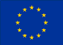 Заступник міністра згідно розподілуДепартамент стратегічного планування та збалансованого природокористуванняДержводагентствоПрийнято постанову Кабінету Міністрів України84Розроблення проєкту постанови Кабінету Міністрів України «Про затвердження планів управління річковими басейнами»Імплементація Директиви 2000/60/ЄС Європейського Парламенту та Ради про встановлення рамок діяльності Співтовариства в галузі водної політики,  виконання пункту 435 плану пріоритетних дій Уряду на 2024 рік, затвердженого розпорядженням Кабінету Міністрів України від 16.02.2024 № 137, пункту 115 плану заходів з виконання рекомендацій Європейської Комісії, представлених у Звіті про прогрес України в рамках Пакета розширення Європейського Союзу 2023 року, затвердженого розпорядженням Кабінету Міністрів України від 09.02.2024 № 133, положень Водної стратегії України на період до 2050 року, схваленої розпорядженням Кабінету Міністрів України від 09.12.2022 №  1134, з метою впровадження інтегрованого управління водними ресурсами за районами річкових басейнівІІІ квартал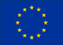 Заступник міністра згідно розподілуДепартамент стратегічного планування та збалансованого природокористуванняДержводагентствоПрийнято постанову Кабінету Міністрів України85Розроблення проєкту постанови Кабінету Міністрів України «Про затвердження Порядку щодо обмеження права водокористування»Виконання статті 45 Водного кодексу України з метою врегулювання питання обмеження прав водокористувачів у разі маловоддя, загрози виникнення епідемій та епізоотійІІІ кварталЗаступник міністра згідно розподілуДепартамент стратегічного планування та збалансованого природокористуванняДержводагентствоПрийнято постанову Кабінету Міністрів України 86Розроблення проєкту постанови Кабінету Міністрів України «Про внесення змін до постанови Кабінету Міністрів України від 14.08.1996 № 996 Виконання статті 57 Водного кодексу України з метою унормування порядку відшкодування збитків, завданих водокористувачам припиненням права або зміною умов спеціального водокористуванняIV кварталЗаступник міністра згідно розподілуДепартамент стратегічного планування та збалансованого природокористуванняДержводагентствоПрийнято постанову Кабінету Міністрів України87Розроблення проєкту постанови Кабінету Міністрів України «Про внесення змін до постанови Кабінету Міністрів України від 11.09.1996 № 1100 Виконання постанови Кабінету Міністрів України від 11.10.2021 № 1065 «Про Єдину екологічну платформу «ЕкоСистема» з метою унормування  питань розроблення і затвердження нормативів гранично допустимого скидання забруднюючих речовинчерез Єдину екологічну платформу «ЕкоСистема»IV кварталЗаступник міністра згідно розподілуДепартамент цифрової трансформації, електронних публічних послуг та управління відходамиДепартамент збалансованого природокористуванняДержводагентствоПрийнято постанову Кабінету Міністрів України 88Супровід у Верховній Раді України проєкту Закону України «Про внесення змін до деяких законодавчих актів України щодо дерегуляції господарської діяльності у сфері розвитку водного господарства» 
(реєстр. № 7346 від 03.05.2022)Виконання пункту 52 Плану законопроектної роботи Верховної Ради України на 2024 рік, затвердженого Постановою Верховної Ради України від 06.02.2024 № 3561, з метою дерегуляції господарської діяльності, що сприятиме розвитку водного господарства, управлінню, використанню та відтворенню поверхневих водних ресурсів до прийняттяЗаконуЗаступник міністра згідно розподілуДепартамент стратегічного планування та збалансованого природокористуванняДержводагентствоНадано позиціюМіндовкілля89Розроблення та подання Кабінетові Міністрів України проєкту Закону України «Про внесення змін до деяких законодавчих актів України в частині імплементації положень актів права Європейського Союзу (acquis ЄС) у сфері захисту довкілля»Виконання умов Угоди про асоціацію між Україною та ЄС, забезпечення імплементації Водної Рамкової Директиви 2000/60/ЄС в частині відповідності термінології положенням актів права Європейського Союзу (acquis ЄС) у сфері захисту довкілля. Забезпечення визначення зон вразливих до (накопичення) нітратів, що передбачено Директивою 91/676/ЄС щодо захисту вод від забруднення нітратами з сільськогосподарських джерел, виконання пункту 28 Плану законопроектної роботи Верховної Ради України на 2024 рік, затвердженого Постановою Верховної Ради України від 06.02.2024 № 3561, пункту 447 плану пріоритетних дій Уряду на 2024 рік, затвердженого розпорядженням Кабінету Міністрів України від 16.02.2024 № 137, з метою зменшення забруднення вод біогенними елементами і запобігання виникненню евтрофуванняIII кварталЗаступник міністра згідно розподілуДепартамент стратегічного планування та збалансованого природокористуванняУправління кругової економіки та надрокористування Держводагентство  ДержгеонадраДержекоінспекціяЗаконопроєкт зареєстровано у Верховній Раді України90Розроблення проєкту постанови Кабінету Міністрів України «Про внесення змін до  постанови Кабінету Міністрів України від 19.02.1996 № 269 Імплементація положень Директиви 2000/60/ЄС Європейського Парламенту та Ради про встановлення рамок діяльності Співтовариства в галузі водної політикиIV квартал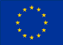 Заступник міністра згідно розподілуДепартамент стратегічного планування та збалансованого природокористуванняДержводагентствоПрийнято постанову Кабінету Міністрів УкраїниРаціональне надрокористуванняРаціональне надрокористуванняРаціональне надрокористуванняРаціональне надрокористуванняРаціональне надрокористуванняРаціональне надрокористування91Супровід у Верховній Раді України проєкту Закону України «Про внесення змін до Загальнодержавної програми розвитку мінерально-сировинної бази України на період до 2030 року» (реєстр. № 6227 від 27.10.2021)Виконання пункту 80 Плану законопроектної роботи Верховної Ради України на 2024 рік, затвердженого Постановою Верховної Ради України від 06.02.2024 № 3561, положень  Указу Президента України від 23.07.2021 № 306  «Про рішення Ради національної безпеки і оборони України від 16 липня 2021 року «Про стимулювання пошуку, видобутку та збагачення корисних копалин, які мають стратегічне значення для сталого розвитку економіки та обороноздатності держави», Указу Президента України від 25.03.2021 № 122 «Про рішення Ради національної безпеки і оборони України від 19 березня 2021 року «Щодо стану справ у сфері надрокористування», з метою науково-інформаційного  забезпечення усіх стадій робіт, у тому числі через постійний моніторинг тенденцій розвитку світового та українського ринку мінеральної сировинидо прийняття ЗаконуЗаступник міністра згідно розподілуУправління кругової економіки та надрокористування ДержгеонадраНадано позиціюМіндовкілля92Супровід у Верховній Раді України проєкту Закону України «Про внесення змін до Кодексу адміністративного судочинства України щодо особливостей провадження у справах за зверненнями центрального органу виконавчої влади, що реалізує державну політику у сфері геологічного вивчення та раціонального використання надр» (реєстр.  № 9372 від 08.06.2023)Виконання положень Закону України «Про внесення змін до деяких законодавчих актів України щодо удосконалення законодавства у сфері користування надрами», пункту 239 Плану законопроектної роботи Верховної Ради України на 2024 рік, затвердженого Постановою Верховної Ради України від 06.02.2024 № 3561, з метою створення прозорої, зручної та зрозумілої системи користування надрами, зменшення надмірного державного впливу на галузь, підвищення конкуренції та легалізації відносин у сфері користування надрамидо прийняття ЗаконуЗаступник міністра згідно розподілуУправління кругової економіки та надрокористування ДержгеонадраНадано позиціюМіндовкілля 93Розроблення проєкту постанови Кабінету Міністрів України «Про внесення змін до Переліків корисних копалин загальнодержавного та місцевого значення»Виконання положень постанови Кабінету Міністрів України від 12.12.1994 № 827 «Про затвердження переліків корисних копалин загальнодержавного та місцевого значення») з метою розширення переліку корисних копалин, доступних до видобуткуIV кварталЗаступник міністра згідно розподілуУправління кругової економіки та надрокористування ДержгеонадраПрийнято постанову Кабінету Міністрів України94Розроблення проєкту постанови Кабінету Міністрів України «Про внесення змін до Класифікації запасів і ресурсів корисних копалин державного фонду надр»Виконання положень постанови Кабінету Міністрів України від 05.05.1997 № 432 «Про затвердження Класифікації запасів і ресурсів корисних копалин державного фонду надр» з метою уникнення неоднакового застосування законодавства у цій сфері, і як наслідок зменшить випадки скасування аукціонів в судовому порядку з формальних причинIV кварталЗаступник міністра згідно розподілуУправління кругової економіки та надрокористування ДержгеонадраПрийнято постанову Кабінету Міністрів України95Розроблення проєкту постанови Кабінету Міністрів України «Про затвердження переліку ділянок надр (родовищ корисних копалин), які мають стратегічне значення для сталого розвитку економіки та обороноздатності держави, що надаватимуться у користування шляхом проведення аукціонів з продажу спеціальних дозволів на користування надрами»Виконання положень Указу Президента України від 23.07.2021 № 306 «Про рішення Ради національної безпеки і оборони України від 16 липня 2021 року «Про стимулювання пошуку, видобутку та збагачення корисних копалин, які мають стратегічне значення для сталого розвитку економіки та обороноздатності держави», пункту 425 плану пріоритетних дій Уряду на 2024 рік, затвердженого розпорядженням Кабінету Міністрів України від 16.02.2024 № 137, з метою забезпечення швидкого та прозорого доступу надрокористувачів до родовищ корисних копалин, збільшення обсягу надходження коштів до державного бюджетуIII кварталЗаступник міністра згідно розподілуУправління кругової економіки та надрокористування ДержгеонадраПрийнято постанову Кабінету Міністрів України96Розроблення проєкту постанови Кабінету Міністрів України «Про затвердження Порядку здійснення державного моніторингу геологічного середовища»Виконання доручення Прем’єр-міністра України від 08.05.2023 № 11175/1/1-23 до Закону України від 20.03.2023 № 2973-ІХ «Про внесення змін до деяких законодавчих актів України щодо державної системи моніторингу довкілля, інформації про стан довкілля (екологічної інформації) та інформаційного забезпечення управління у сфері довкілля, з метою забезпечення доступу до екологічної інформації в цій сферіІI кварталЗаступник міністра згідно розподілуУправління кругової економіки та надрокористування ДержгеонадраПрийнято постанову Кабінету Міністрів України97Розроблення проєкту постанови Кабінету Міністрів України «Про внесення змін до Порядку проведення аукціонів (електронних торгів) з продажу спеціальних дозволів на користування надрами» Гармонізація норм порядку в частині продажу нафтогазових надр відповідно до вимог Директиви 94/22/ЄC Європейського Парламенту та Ради Європейського Союзу про умови надання та використання дозволів на пошук, розвідування та видобуток вуглеводнівІІІ квартал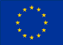 Заступник міністра згідно розподілуУправління кругової економіки та надрокористування ДержгеонадраПрийнято постанову Кабінету Міністрів України98Розроблення проєкту наказу Міндовкілля «Про затвердження форми паспорта нафтової та газової свердловини»Виконання положень постанови Кабінету Міністрів України від 21.07.2023 № 750 «Про затвердження Порядку ведення Державного реєстру нафтових та газових свердловин» з метою забезпечення самостійної можливості внесення інформації надрокористувачів до Державного реєстру нафтових та газових свердловинІІ кварталЗаступник міністра згідно розподілуУправління кругової економіки та надрокористування ДержгеонадраЗареєстровано наказ у Міністерстві юстиції України99Розроблення проєкту наказу Міндовкілля «Про внесення змін до наказу Міністерства екології та природних ресурсів України від 14 березня 2016 року № 97»Забезпечення автоматизованого ведення державного обліку видобутку та використання мінерально-сировинної бази вуглеводневої сировини і результатів геологорозвідувальних робіт на нафту і газ, облік родовищ та складання Державних балансів запасів вуглеводнівIV кварталЗаступник міністра згідно розподілуУправління кругової економіки та надрокористування ДержгеонадраЗареєстровано наказ у Міністерстві юстиції України100Розроблення  проєкту наказу Міндовкілля «Про затвердження Змін до Порядку державної реєстрації робіт і досліджень, пов’язаних із геологічним вивченням надр»Приведення Порядку державної реєстрації робіт і досліджень, пов’язаних із геологічним вивченням надр, затвердженого наказом Міністерства екології та природних ресурсів України від 14.06.2013 № 263, у відповідність до положень статті 15 Кодексу України про надра в частині автоматичного продовження зареєстрованих робіт і досліджень, пов’язаних із геологічним вивченням надр, строк виконання яких закінчився у період дії воєнного стану, та які були чинні на день введення воєнного стануIV кварталЗаступник міністра згідно розподілуУправління кругової економіки та надрокористування ДержгеонадраЗареєстровано наказ у Міністерстві юстиції України101Розроблення проєкту наказу Міндовкілля «Про затвердження Методики віднесення масиву підземних вод до одного з класів кількісного та хімічного станів масиву підземних вод»Імплементація Директиви № 2006/118/ЄС Європейського Парламенту і Ради  від 12 грудня 2006 року про захист підземних вод від забруднення та погіршення їх стануIV квартал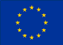 Заступник міністра згідно розподілуУправління кругової економіки та надрокористування ДержгеонадраЗареєстровано наказ у Міністерстві юстиції України102Впровадження сучасних цифрових технологій зберігання та використання геологічних даних для спрощення проведення інвесторами самостійного аналізу та прийняття інвестиційних рішеньВиконання умов Меморандуму про стратегічне партнерство в мінеральній сировині та Дорожня карта 2023–2024 до ньогоIV кварталЗаступник міністра згідно розподілуУправління кругової економіки та надрокористування ДержгеонадраЗабезпечено можливість доступу до Державного реєстру спеціальних дозволів на користування надрами, отримання електронного бланку спеціального дозволу на користування надрами, запровадження доступу надрокористувачів до оцифрованої геологічної інформації, що є власністю державиДержавний нагляд (контроль) за додержанням вимог законодавства про охорону навколишнього природного середовищаДержавний нагляд (контроль) за додержанням вимог законодавства про охорону навколишнього природного середовищаДержавний нагляд (контроль) за додержанням вимог законодавства про охорону навколишнього природного середовищаДержавний нагляд (контроль) за додержанням вимог законодавства про охорону навколишнього природного середовищаДержавний нагляд (контроль) за додержанням вимог законодавства про охорону навколишнього природного середовищаДержавний нагляд (контроль) за додержанням вимог законодавства про охорону навколишнього природного середовища103Розроблення проєкту розпорядження Кабінету Міністрів України «Про схвалення Стратегії реформування системи державного нагляду (контролю) у сфері охорони навколишнього природного середовища, раціонального використання, відтворення і охорони природних ресурсів в Україні, та затвердження операційного плану заходів з її реалізації у 2024-2026 роках»Виконання Указу Президента України від 08.11.2019 № 837 «Про невідкладні заходи з проведення реформ та зміцнення держави», постанови Кабінету Міністрів України від 03.03.2021 № 179 «Про затвердження Національної економічної стратегії до 2030 року», з метою впровадження системного екологічного контролю у сфері охорони навколишнього природного середовища.ІI кварталЗаступник міністра згідно розподілуУправління екологічного контролю та методології МіндовкілляДержекоінспекціяПрийнято розпорядження Кабінету Міністрів України104Супровід у Верховній Раді України проєкту Закону України “Про державний екологічний контроль” (реєстр. № 3091 від 19.02.2020)Виконання пункту 19 Плану законопроектної роботи Верховної Ради України на 2024 рік, затвердженого Постановою Верховної Ради України від 06.02.2024 № 3561, пункту 116 плану заходів з виконання рекомендацій Європейської Комісії, представлених у Звіті про прогрес України в рамках Пакета розширення Європейського Союзу 2023 року, затвердженого розпорядженням Кабінету Міністрів України від 09.02.2024 № 133, з метою створення чіткого та зрозумілого порядку гарантування статей 13, 16, 50, 66 Конституції України та досягнення сталого розвиткудо прийняття Закону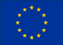 Заступник міністра згідно розподілуУправління екологічного контролю та методології МіндовкілляНадано позиціюМіндовкілляЕкологічна оцінкаЕкологічна оцінкаЕкологічна оцінкаЕкологічна оцінкаЕкологічна оцінкаЕкологічна оцінка105Розроблення проєкту розпорядження Кабінету Міністрів України «Про укладення Угоди між Кабінетом міністрів України та Урядом Республіки Молдова про імплементацію Конвенції про оцінку впливу на навколишнє середовище у транскордонному контексті»Угода дозволить запровадити чіткий та дієвий практичний механізм двостороннього співробітництва з розв’язання нагальних транскордонних проблем у сфері захисту довкілля, посилити двостороннє співробітництво між Сторонами Конвенції Еспо та Протоколу СЕО щодо вжиття ефективних заходів для запобігання, зменшення та контролю значного шкідливого транскордонного впливу на довкілля від планованої діяльностіІІІ кварталЗаступник міністра згідно розподілу Департамент екологічної оцінкиПрийнято розпорядження Кабінету Міністрів України106Розроблення проєкту розпорядження Кабінету Міністрів України «Про укладення Угоди між Кабінетом міністрів України та Урядом Республіки Польща про імплементацію Конвенції про оцінку впливу на навколишнє середовище у транскордонному контекст»Угода дозволить запровадити чіткий та дієвий практичний механізм двостороннього співробітництва з розв’язання нагальних транскордонних проблем у сфері захисту довкілля, посилити двостороннє співробітництво між Сторонами Конвенції Еспо та Протоколу СЕО щодо вжиття ефективних заходів для запобігання, зменшення та контролю значного шкідливого транскордонного впливу на довкілля від планованої діяльностіІІІ кварталЗаступник міністра згідно розподілу Департамент екологічної оцінкиПрийнято розпорядження Кабінету Міністрів України107Розроблення концептуальноїзаписки, що визначає сферувідступів від правил ОВД таСЕОРеалізація ініціативи Європейського Союзу “Ukraine Facility”, запровадженої Регламентом (ЄС) Європейського Парламенту та Ради (ЄС) від 29 лютого 2024 р. № 2024/792 відповідно до Плану України, схваленого розпорядженням  Кабінету Міністрів України № 244 від 18.03.2024, з метою забезпечення міжсекторальноговпровадження екологічних такліматичних заходів шляхомімплементації правил ОВД та СЕО вусі проєкти і програми та стратегії, завинятком чітко визначенихтимчасових відступівІІІ квартал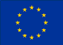 Заступник міністра згідно розподілу Департамент екологічної оцінкиКонцептуальнузаписку оприлюднено на офіційному сайті МіндовкілляДЕРЕГУЛЯЦІЯ У СФЕРІ ЗАХИСТУ ДОВКІЛЛЯ ТА ПРИРОДНИХ РЕСУРСІВДЕРЕГУЛЯЦІЯ У СФЕРІ ЗАХИСТУ ДОВКІЛЛЯ ТА ПРИРОДНИХ РЕСУРСІВДЕРЕГУЛЯЦІЯ У СФЕРІ ЗАХИСТУ ДОВКІЛЛЯ ТА ПРИРОДНИХ РЕСУРСІВДЕРЕГУЛЯЦІЯ У СФЕРІ ЗАХИСТУ ДОВКІЛЛЯ ТА ПРИРОДНИХ РЕСУРСІВДЕРЕГУЛЯЦІЯ У СФЕРІ ЗАХИСТУ ДОВКІЛЛЯ ТА ПРИРОДНИХ РЕСУРСІВДЕРЕГУЛЯЦІЯ У СФЕРІ ЗАХИСТУ ДОВКІЛЛЯ ТА ПРИРОДНИХ РЕСУРСІВ108Розроблення проєкту постанови Кабінету Міністрів України «Про внесення змін до Єдиної екологічної платформи «ЕкоСистема» в частині розмежування її адміністрування та створення єдиного кабінету суб’єкта господарюванняВиконання положень постанови Кабінету Міністрів України від 28.07.2023 №783 «Деякі питання функціонування сервісу фіксації фактів заподіяння шкоди навколишньому природному середовищу внаслідок надзвичайних ситуацій, подій, збройної агресії Російської Федерації «ЕкоЗагроза» з метою вдосконалення роботи платформи «ЕкоСистема»IV кварталЗаступник міністра згідно розподілуДепартамент цифрової трансформації, електронних публічних послуг та управління відходамиПрийнято постанову Кабінету Міністрів України109Розроблення та подання Кабінетові Міністрів України проєкту Закону України  «Про внесення змін до деяких законодавчих актів України щодо дерегуляції господарської діяльності у довкіллєвій сфері»Виконання рекомендацій, прийнятих на засіданні 26.01.2023 Міжвідомчої робочої групи з питань прискореного перегляду інструментів державного регулювання господарської діяльності, утвореної згідно з постановою Кабінету Міністрів України від 13.01.2023 № 44IV кварталЗаступник міністра згідно розподілуДепартамент цифрової трансформації, електронних публічних послуг та управління відходамиЗаконопроєкт зареєстровано у Верховній Раді України110Розроблення проєкту постанови Кабінету Міністрів України «Про внесення змін до деяких постанов Кабінету Міністрів України щодо скасування неактуальних інструментів державного регулювання у довкіллєвій сфері»Виконання рекомендацій, прийнятих на засіданні 26.01.2023 Міжвідомчої робочої групи з питань прискореного перегляду інструментів державного регулювання господарської діяльності, утвореної згідно з постановою Кабінету Міністрів України від 13.01.2023 № 44IV кварталЗаступник міністра згідно розподілуДепартамент цифрової трансформації, електронних публічних послуг та управління відходамиПрийнято постанову Кабінету Міністрів України111Розроблення проєкту постанови Кабінету Міністрів України  «Про внесення змін до деяких актів Кабінету Міністрів України щодо дерегуляції господарської діяльності у галузі мисливського господарства»Виконання рекомендацій, прийнятих на засіданні 26.01.2023 Міжвідомчої робочої групи з питань прискореного перегляду інструментів державного регулювання господарської діяльності, утвореної згідно з постановою Кабінету Міністрів України від 13.01.2023 № 44IV кварталЗаступник міністра згідно розподілуДепартамент цифрової трансформації, електронних публічних послуг та управління відходамиПрийнято постанову Кабінету Міністрів УкраїниОПЕРАЦІЙНА ДІЯЛЬНІСТЬ МІНІСТЕРСТВА ЗАХИСТУ ДОВКІЛЛЯ ТА ПРИРОДНИХ РЕСУРСІВ УКРАЇНИОПЕРАЦІЙНА ДІЯЛЬНІСТЬ МІНІСТЕРСТВА ЗАХИСТУ ДОВКІЛЛЯ ТА ПРИРОДНИХ РЕСУРСІВ УКРАЇНИОПЕРАЦІЙНА ДІЯЛЬНІСТЬ МІНІСТЕРСТВА ЗАХИСТУ ДОВКІЛЛЯ ТА ПРИРОДНИХ РЕСУРСІВ УКРАЇНИОПЕРАЦІЙНА ДІЯЛЬНІСТЬ МІНІСТЕРСТВА ЗАХИСТУ ДОВКІЛЛЯ ТА ПРИРОДНИХ РЕСУРСІВ УКРАЇНИОПЕРАЦІЙНА ДІЯЛЬНІСТЬ МІНІСТЕРСТВА ЗАХИСТУ ДОВКІЛЛЯ ТА ПРИРОДНИХ РЕСУРСІВ УКРАЇНИОПЕРАЦІЙНА ДІЯЛЬНІСТЬ МІНІСТЕРСТВА ЗАХИСТУ ДОВКІЛЛЯ ТА ПРИРОДНИХ РЕСУРСІВ УКРАЇНИ112Видача дозволів на викиди забруднюючих речовин в атмосферне повітря стаціонарними джереламиВиконання вимог Закону України «Про охорону атмосферного повітря» з метою контрольованого регулювання викидів забруднюючих речовин в атмосферне повітря від промислових об’єктів.упродовж рокуЗаступник міністра згідно розподілуДепартамент запобігання промисловому забрудненню та кліматичної політикиВидано дозволи на викиди забруднюючих речовин в атмосферне повітря стаціонарними джерелами 113Організація державного моніторингу в галузі охорони атмосферного повітряВиконання положень постанови Кабінету Міністрів України від 14.08.2019 № 827 «Деякі питання здійснення державного моніторингу в галузі охорони атмосферного повітря» з метою забезпечення налагодження ефективної системи моніторингу атмосферного повітря у зонах (агломераціях)упродовж рокуЗаступник міністра згідно розподілуДепартамент запобігання промисловому забрудненню та кліматичної політикиРозглянуто та погоджено програми державного моніторингу у галузі охорони атмосферного повітря зон та агломерацій114Оцінка споживання контрольованих речовин у 2023 році та підготовка щорічного звітуВиконання положень Монреальського протоколу про речовини, що руйнують озоновий шарІІІ кварталЗаступник міністра згідно розподілуДепартамент запобігання промисловому забрудненню та кліматичної політикиЗвіт про споживання Україною контрольованих речовин у 2023 році подано до Озонового секретаріату115Розроблення та подання до Секретаріату Рамкової Конвенції ООН про зміну клімату першого Дворічного звіту з прозорості, що включає розділ «Національна інвентаризація антропогенних викидів із джерел та абсорбції поглиначами парникових газів в Україні за 1990-2022 роки»Виконання положень Рамкової Конвенції ООН про зміну клімату, Паризької угоди, Плану заходів щодо виконання Концепції реалізації державної політики у сфері зміни клімату на період до 2030 року, затвердженого розпорядженням Кабінету Міністрів України від 06.12.2017 № 878ІV кварталЗаступник міністра згідно розподілуДепартамент запобігання промисловому забрудненню та кліматичної політикиПодано до Секретаріату Рамкової Конвенції ООН про зміну клімату першого Дворічного звіту з прозорості116Формування щорічного звіту уповноваженого органу про викиди та перенесення забруднювачів і відходівВиконання положень Закону України «Про Національний реєстр викидів та перенесення забруднювачів»ІІІ кварталЗаступник міністра згідно розподілуДепартамент запобігання промисловому забрудненню та кліматичної політикиЗвіт уповноваженого органу висвітлено на офіційному сайті Міндовкілля та направлено Секретаріату Протоколу про реєстри викидів та перенесення забруднювачів до Орхуської Конвенції117Надання погоджень на імпорт/експорт контрольованих речовин, товарів та обладнанняВиконання положень Закону України «Про регулювання господарської діяльності з озоноруйнівними речовинами та фторованими парниковими газами»упродовж рокуЗаступник міністра згідно розподілуДепартамент запобігання промисловому забрудненню та кліматичної політикиНадано погодження на імпорт/експорт контрольованих речовин, товарів та обладнання118Формування Єдиного державного реєстру операторів контрольованих речовинВиконання положень Закону України «Про регулювання господарської діяльності з озоноруйнівними речовинами та фторованими парниковими газами»упродовж рокуЗаступник міністра згідно розподілуДепартамент запобігання промисловому забрудненню та кліматичної політикиВнесено відомості до Єдиного державного реєстру операторів контрольованих речовин119Забезпечення оперативного та об’єктивного інформування громадськості про діяльність Міндовкілля, висвітлення у медіа діяльності Міністра та керівництва Міндовкілля, роз’яснення через медіа позиції та заходів Міндовкілля щодо вирішення питань охорони навколишнього природного середовища, підвищення рівня поінформованості населення щодо діяльності Міндовкілля з питань поліпшення екологічної ситуації в УкраїніВиконання положень Законів України «Про інформацію», «Про доступ до публічної інформації», «Про ратифікацію Конвенції про доступ до інформації, участь громадськості в процесі прийняття рішень та доступ до правосуддя з питань, що стосуються довкілля»упродовжрокуВідділ з публічних комунікацій та зв’язків з громадськістю Забезпечено належний рівень інформування120Забезпечення взаємодії з Громадською радою при Міндовкілля, підтримання діалогових відносин з громадськістю та у межах повноважень координація проведення консультацій з громадськістю з питань охорони навколишнього природного середовищаВиконання положень постанови Кабінету Міністрів України від 03.11.2010 № 996 «Про забезпечення участі громадськості у формуванні та реалізації державної політики»упродовжрокуВідділ з публічних комунікацій та зв’язків з громадськістю Забезпечено належний рівень взаємодії121Забезпечення здійснення оцінки впливу на довкілля Виконання вимог Закону України «Про оцінку впливу на довкілля» з метою зменшення негативного впливу на довкілля, екологічну безпеку, охорону довкілля, раціональне використання і відтворення природних ресурсівупродовж рокуЗаступник міністра згідно розподілуДепартамент екологічної оцінкиВидано висновки з оцінки впливу на довкілля 122Забезпечення здійснення стратегічної екологічної оцінкиВиконання вимог Закону України «Про стратегічну екологічну оцінку» з метою визначення, опису та оцінювання наслідків для довкілля та здоров’я населення від реалізації документів державного планування та розроблення заходів із запобігання, зменшення та пом’якшення можливих негативних наслідків.упродовж рокуЗаступник міністра згідно розподілуДепартамент екологічної оцінкиПроведено консультації у процесі стратегічної екологічної оцінки (надано зауваження та пропозиції до проєктів документів державного планування та звітів про стратегічну екологічну оцінку) 123Видання дозволів на добування (збирання) видів тварин, рослин та грибів, занесених до Червоної книги УкраїниВиконання положень Закону України «Про Червону книгу України»упродовж рокуЗаступник міністра згідно розподілуДепартамент природно-заповідного фонду та біорізноманіттяВидано дозволи відповідно до закону124Видача дозволу на імпорт та експорт зразків видів дикої фауни і флори, сертифікатів на пересувні виставки, реекспорт та інтродукцію з моря зазначених зразків, які є об’єктами регулювання Конвенції про міжнародну торгівлю видами дикої фауни і флори, що перебувають під загрозою зникнення (за винятком осетрових видів риб і виробленої з них продукції)Виконання вимог Закону України «Про приєднання України до Конвенції про міжнародну торгівлю видами дикої фауни і флори, що перебувають під загрозою зникнення»упродовж рокуЗаступник міністра згідно розподілуДепартамент природно-заповідного фонду та біорізноманіттяВидано дозволи відповідно до закону125Підготовка проєктів створення/розширення територій та об’єктів природно-заповідного фонду загальнодержавного значенняВиконання вимог Закону України «Про природно-заповідний фонд України»упродовж рокуЗаступник міністра згідно розподілуДепартамент природно-заповідного фонду та біорізноманіттяРозроблено проєкти створення/зміни меж територій та об’єктів ПЗФ126Погодження зміни меж, категорії та скасування статусу територій об’єктів природно-заповідного фондуВиконання вимог Закону України «Про природно-заповідний фонд України»упродовж рокуЗаступник міністра згідно розподілуДепартамент природно-заповідного фонду та біорізноманіттяПогоджено зміни меж, категорії та скасування статусу територій об'єктів природно-заповідного фонду127Затвердження лімітів на використання природних ресурсів у межах територій та об’єктів природно-заповідного фонду загальнодержавного значенняВиконання вимог Закону України «Про природно-заповідний фонд України»упродовж рокуЗаступник міністра згідно розподілуДепартамент природно-заповідного фонду та біорізноманіттяЗатверджено ліміти128Забезпечення діяльності з питань впровадження конвенцій та угод, стороною яких є УкраїнаВиконання вимог постанови Кабінету Міністрів України  від 13.09.2002 № 1371 «Про порядок участі центральних органів виконавчої влади у діяльності міжнародних організацій, членом яких є Україна»упродовж рокуЗаступник міністра згідно розподілуУправління міжнародного співробітництваКерівники самостійних структурних підрозділів МіндовкілляКерівники ЦОВВЗабезпечено участь делегацій Міндовкілля з метою виконання взятих Україною міжнародних зобов’язань за міжнародними конвенціями та угодами129Забезпечення міжнародної діяльності природоохоронного спрямування та участь у заходах, як сторони двосторонніх та багатосторонніх договорів, у тому числі проведення спільних міжурядових комісій з питань співробітництваВиконання умов міжнародних угод, укладених відповідно до Закону України «Про міжнародні договори України»упродовж рокуЗаступник міністра згідно розподілуУправління міжнародного співробітництваКерівники самостійних структурних підрозділів МіндовкілляПідготовлено інформаційні матеріали, програми візитів, директивні документи та звіти130Забезпечення та організація діяльності із сплати внесків до бюджетів міжнародних природоохоронних конвенцій та угодВиконання вимог постанови Кабінету Міністрів України від 13.09.2002 № 1371 «Про порядок участі центральних органів виконавчої влади у діяльності міжнародних організацій, членом яких є Україна»упродовж рокуЗаступник міністра згідно розподілуУправління міжнародного співробітництваКерівники структурних підрозділів МіндовкілляСплачено внески згідно виставлених інвойсів131Виконання в межах компетенції Плану заходів з імплементації Угоди про асоціацію між Україною, з однієї сторони, та Європейським Союзом, Європейським Співтовариством з атомної енергії і їхніми державами-членами, з іншої сторони, затвердженогопостановою Кабінету Міністрів України від 25.10.2017 № 1106Виконання положень постанови Кабінету Міністрів України від 25.10.2017 № 1106 «Про виконання угоди про асоціацію між Україною, з однієї сторони, та європейським союзом, європейським співтовариством з атомної енергії і їхніми державами-членами, з іншої сторони»упродовж рокуЗаступник міністра згідно розподілуУправління європейської інтеграціїКерівники самостійних структурних підрозділів МіндовкілляКерівники ЦОВВПідготовлено та подано Кабінету Міністрів України щоквартальні звіти з виконання Плану заходів з виконання Угоди про асоціацію між Україною, з однієї сторони, та Європейським Союзом, Європейським Співтовариством з атомної енергії і їхніми державами-членами, з іншої сторони 132Організація оголошення конкурсів на посади державної служби та посади керівників суб’єктів господарювання підпорядкованих підприємств, організацій, установ на які особи призначені відповідно до абзацу першого частини п’ятої статті 10 Закону України «Про правовий режим воєнного стану»Виконання частини сьомої статті 10 Закон України «Про правовий режим воєнного стану» після припинення чи скасування воєнного стану, але не пізніше шести місяців з дня його припинення чи скасуванняДержавний секретар Управління роботи з персоналомОголошено конкурси на посади державної служби та посади керівників суб’єктів господарювання підпорядкованих підприємств, організацій, установ 133Організація проведення спеціальної перевірки стосовно претендентів на посади, що передбачають відповідальне або особливо відповідальне становище та посад з підвищеним корупційним ризиком, відповідно до переліку таких осіб визначених в статті 56 Закону України «Про запобігання корупції»Виконання вимог статей 56, 57 Закону України «Про запобігання корупції»не пізніше наступного робочого дня після одержання письмової згоди претендента на посаду на проведення спеціальної перевіркиДержавний секретар Управління роботи з персоналомСкладено довідки про результати спеціальної перевірки134Організація проведення перевірки, передбаченої Законом України «Про очищення влади» стосовно осіб, які претендують на зайняття посад, передбачених підпунктами 1-10 пункту 2 Порядку проведення перевірки достовірності відомостей щодо застосування заборон, передбачених частинами третьою і четвертою статті 1 Закону України «Про очищення влади»Виконання вимог статті 46 Закону України «Про очищення влади» не пізніше ніж на третій день після призначення особи на посадуДержавний секретар Управління роботи з персоналомСкладено довідки про результати перевірки135Здійснення заходів щодо організації підвищення рівня професійної компетентності державних службовців апарату МіндовкілляВиконання статті 48 Закону України «Про державну службу» упродовж рокуДержавний секретар Управління роботи з персоналом100 % державних службовців апарату Міндовкілля склали індивідуальну програму професійного розвитку на 2024 рік136Здійснення заходів щодо організації оцінювання результатів службової діяльності державних службовців апарату Міндовкілля, у тому числі підготовку проєкту наказу про визначення результатів виконання завдань державними службовцями, які займають посади державної служби категорій «Б» і «В», із списком державних службовців; затвердження висновку щодо оцінювання результатів службової діяльності державних службовців, які займають посади державної служби категорій «Б» і «В», надання консультативної допомоги учасникам оцінюванняВиконання статті 44 Закону України «Про державну службу», вимог постанови Кабінету Міністрів України від 23.08.2017 № 640 «Про затвердження Порядку проведення оцінювання результатів службової діяльності державних службовців»жовтень – груденьДержавний секретар Управління роботи з персоналомПрийнято наказ Міндовкілля про визначення результатів виконання завдань державними службовцями апарату Міндовкілля та затверджено висновки щодо оцінювання результатів службової діяльності 137Підготовка та надання інформації про кількісний та якісний склад державних службовців апарату МіндовкілляВиконання вимог, визначених в листах Національного агентства України з питань державної службищокварталуу терміни, визначені НАДСДержавний секретар Управління роботи з персоналомІнформація про кількісний та якісний склад державних службовців надана НАДС138Підготовка та надання інформації про чисельність військовозобов’язаних апарату Міндовкілля, які заброньовані згідно з Порядком бронювання військовозобов’язаних за списком військовозобов’язаних під час дії воєнного стану, затвердженого постановою Кабінету Міністрів України від 27.01.2023 № 76Виконання пункту 13 постанови Кабінету Міністрів України від 27.01.2023 № 76 «Про затвердження Порядку бронювання військовозобов’язаних за списком військовозобов’язаних під час дії воєнного стану» щокварталуДержавний секретар Управління роботи з персоналомСектор з мобілізаційної роботи, цивільного захистуЗвіт подано до Мінекономіки 139Проведення юридичної, антидискримінаційної та гендерно-правової експертизи відповідних проєктів нормативно-правових актівВиконання постанови Кабінету Міністрів України від 26.11.2008 № 1040 «Про затвердження Загального положення про юридичну службу міністерства, іншого органу виконавчої влади, державного підприємства, установи та організації», постанова Кабінету Міністрів України від 28.11.2018 № 997 «Питання проведення гендерно-правової експертизи»,  постанови Кабінету Міністрів України від 30.01.2013 № 61 «Питання проведення антидискримінаційної експертизи та громадської антидискримінаційної експертизи проєктів нормативно-правових актів» упродовж рокуДержавний секретар Юридичний департаментПроведено відповідні експертизи. Підготовлено відповідні висновки140Формування бюджетних запитів на підставі запитів та розрахунків відповідальних за виконання бюджетних програм (напрямів) та підприємств, установ і організацій, що належать до сфери управління МіндовкілляВиконання положень Бюджетного кодексу України, інструктивного листа Міністерства фінансів України на відповідний період, наказу Міністерства фінансів України від 21.12.2022 № 450 «Про затвердження Інструкції з підготовки бюджетних запитів», зареєстрованого в Міністерстві юстиції України 22.02.2023  за № 322/39378 III кварталДержавний секретар
                             Департамент економіки, фінансів та облікуПодано бюджетний запит141Формування плану природоохоронних заходів за бюджетною програмою «Здійснення природоохоронних заходів, зокрема з покращення стану довкілля» (КПКВК 2701270) та внесення змін до ньогоВиконання вимог Порядку планування та фінансування природоохоронних заходів, затвердженого  наказом Міністерства екології та природних ресурсів України від 12.06.2015 № 194, зареєстрованого  в Міністерстві юстиції України 18.08.2015 за № 994/27439упродовж рокуДержавний секретар
                             Департамент економіки, фінансів та облікуПлан та зміни до плану природоохоронних заходів за бюджетною програмою сформовано142Узагальнення інформації про виконання плану  природоохоронних заходів за бюджетною програмою «Здійснення природоохоронних заходів, зокрема з покращення стану довкілля» (КПКВК 2701270) та використання бюджетних коштів для подання її Комітету Верховної Ради України з питань бюджету, Кабінету Міністрів України та МінфінуВиконання вимог постанови Кабінету Міністрів України   від 28.02.2011 № 163 та Порядку планування та фінансування природоохоронних заходів, затвердженого  наказом Міністерства екології та природних ресурсів України від 12.06.2015 № 194, зареєстрованого в Міністерстві юстиції України 18.08.2015 за № 994/27439щокварталуДержавний секретар
                             Департамент економіки, фінансів та облікуПодано квартальну та річну інформацію про виконання плану природоохоронних заходів та використання бюджетних коштів143Здійснення розгляду та схвалення проєктів цільових екологічних (зелених) інвестицій та заходів, пов’язаних з реалізацією таких проєктів і виконанням зобов’язань сторін Кіотського протоколу до Рамкової конвенції ООН про зміну кліматуВиконання вимог постанови Кабінету Міністрів України від 22.02.2008 № 221 «Про затвердження Порядку розгляду, схвалення і реалізації проєктів цільових екологічних (зелених) інвестицій та пропозицій щодо здійснення заходів, пов’язаних з реалізацією таких проєктів і виконанням зобов’язань сторін Кіотського протоколу до Рамкової конвенції ООН про зміну клімату», постанови Кабінету Міністрів України від 23.03.2011 № 348 «Про затвердження Порядку використання коштів, передбачених у державному бюджеті для здійснення заходів, спрямованих на зменшення обсягів викидів (збільшення абсорбції) парникових газів»упродовж рокуДержавний секретар 

Департамент економіки, фінансів та облікуСхвалено проєкти цільових екологічних (зелених) інвестицій та заходів, пов’язаних з реалізацією таких проєктів і виконанням зобов’язань сторін Кіотського протоколу до Рамкової конвенції ООН про зміну клімату, здійснено огляд об’єктів що реалізуються144Забезпечення функціонування приймальні громадян, телефонної «гарячої лінії» Міндовкілля та телефонної «гарячої лінії «Міндовкілля на зв’язку», організація особистих прийомів громадян посадовими особами структурних підрозділів  та керівництвом МіндовкілляВиконання положень Закону України «Про звернення громадян»упродовж рокуДержавний секретар Управління документообігу та звернень громадянЗабезпечено функціонування приймальні громадян, організовано особисті прийоми громадян  посадовими особами самостійних структурних підрозділів та керівництвом Міндовкілля    145Організація документального забезпечення діяльності Міндовкілля, а також здійснення контролю за виконанням законів України, актів Президента України, постанов Верховної Ради України, прийнятих відповідно до Конституції та законів України, актів Кабінету Міністрів України, доручень Прем’єр-міністра України, запитів та звернень народних депутатів України, центральних органів виконавчої влади Виконання положень постанови Кабінету Міністрів України від 17.01.2018 № 55 «Про затвердження Типової інструкції з документування управлінської інформації в електронній формі та організації роботи з електронними документами в діловодстві, електронного міжвідомчого обміну та Типової інструкції  з діловодства в міністерствах, інших центральних та місцевих органах виконавчої влади» упродовж рокуДержавний секретар Управління документообігу та звернень громадянЗабезпечено контроль за дотриманням установленого порядку роботи з документами у структурних підрозділах Міндовкілля, а також контроль за виконанням законів України, актів Президента України, постанов Верховної Ради України, прийнятих відповідно до Конституції та законів України, актів Кабінету Міністрів України, доручень Прем’єр-міністра України, запитів та звернень народних депутатів України, центральних органів виконавчої влади 146Реалізація та моніторинг персональних економічних та інших обмежувальних заходів (санкцій)Виконання положень Закону України «Про санкції», Положення про Міністерство захисту довкілля та природних ресурсів УкраїнищокварталуЗаступник Міністра згідно розподілуДепартамент стратегічного планування та збалансованого природокористування Керівники структурних підрозділів МіндовкілляПодано звіт щодо моніторингу персональних економічних та інших обмежувальних заходів (санкцій)147Організація роботи з розроблення річного плану роботи Міністерства захисту довкілля та природних ресурсів України на 2025 рікВиконання положень Закону України «Про центральні органи виконавчої влади»ІV кварталДержавний секретарЗаступники Міністра відповідно до розподілуДепартамент стратегічного планування та збалансованого природокористуванняКерівники самостійних структурних підрозділів МіндовкілляПроєкт Річного плану роботи Міндовкілля на 2025 рік затверджено Міністром захисту довкілля та природних ресурсів України 148Організація роботи з розроблення стратегічного плану роботи Міністерства захисту довкілля та природних ресурсів України на 2024-2028 рокиВиконання положень Закону України «Про Основні засади (стратегію) державної екологічної політики України на період до 2030 року», Основних засад здійснення внутрішнього контролю розпорядниками бюджетних коштів, затверджених постановою Кабінету Міністрів України від 12.12.2018 № 1062ІІ кварталДержавний секретарЗаступники Міністра відповідно до розподілуДепартамент стратегічного планування та збалансованого природокористуванняКерівники самостійних структурних підрозділівПроєкт Стратегічного  плану роботи Міндовкілля затверджено Міністром захисту довкілля та природних ресурсів України149Підготовка звіту за результатами моніторингу плану роботи Міндовкілля на 2024 рікВиконання вимог Закону України «Про центральні органи виконавчої влади»щокварталуДержавний секретарЗаступники Міністра відповідно до розподілуДепартамент стратегічного планування та збалансованого природокористування Керівники самостійних структурних підрозділів МіндовкілляКерівники ЦОВВЗвіт про результати виконання плану роботи Міндовкілля України за 2024 рік, затверджений Міністром захисту довкілля та природних ресурсів України 150Розроблення проєкту постанови Кабінету Міністрів  України «Про затвердження Порядку підготовки щорічної Національної доповіді про стан довкілля в Україні»Виконання положень Закону України від 20.03.2023 № 2973-IX «Про внесення змін до деяких законодавчих актів України щодо державної системи моніторингу довкілля, інформації про стан довкілля (екологічної інформації) та інформаційного забезпечення управління у сфері довкілля», яким вносяться зміни до Закону України «Про охорону навколишнього природного середовища», з метою визначення порядку підготовки щорічної Національної доповіді про стан довкілля в УкраїніІ кварталЗаступник міністра згідно розподілуДепартамент стратегічного планування та збалансованого природокористуванняПрийнято постанову Кабінету Міністрів України151Будівництво та введення в експлуатацію нових лісонасіннєвих центрів для вирощування сіянців із закритою кореневою системоюВиконання положень Указу Президента України від 07.06.2021 № 228 «Про деякі заходи щодо збереження та відтворення лісів, пункту 433 плану пріоритетних дій Уряду на 2024 рік, затвердженого розпорядженням Кабінету Міністрів України від 16.02.2024 № 137IV кварталЗаступник міністра згідно розподілуДепартамент стратегічного планування та збалансованого природокористуванняДержлісагентствоСтворено та введено в експлуатацію два лісонасіннєві центри для вирощування сіянців із закритою кореневою системою152Реалізація екологічної ініціативи «Масштабне заліснення України»Виконання положень Указу Президента України від 07.06.2021 № 228 «Про деякі заходи щодо збереження та відтворення лісів», пункту 434 плану пріоритетних дій Уряду на 2024 рік, затвердженого розпорядженням Кабінету Міністрів України від 16.02.2024 № 137упродовж рокуЗаступник міністра згідно розподілуДепартамент стратегічного планування та збалансованого природокористуванняДержлісагентствоВисаджено 260 млн. штук дерев на площі 58 тис. гектарів153Формування та розроблення Плану з реалізації заходів контролю та моніторингу впровадження їх результатівВиконання положень Бюджетного кодексу України, постанови Кабінету Міністрів України від 12.12.2018 № 1062 «Про затвердження Основних засад здійснення внутрішнього контролю розпорядниками бюджетних коштів та внесення змін до постанови Кабінету Міністрів України від 28 вересня 2011 р. № 1001», наказу Міністерства фінансів України від 14.09.2012 № 995 «Про затвердження Методичних рекомендацій з організації внутрішнього контролю розпорядниками бюджетних коштів у своїх закладах та у підвідомчих бюджетних установах», наказу Міністерства захисту довкілля та природних ресурсів України від 05.07.2023 № 471 «Про затвердження Інструкції з організації внутрішнього контролю в системі Міністерства захисту довкілля та природних ресурсів України»упродовж звітного періодуСектор координації внутрішнього контролюКерівники самостійних структурних підрозділів МіндовкілляКерівники ЦОВВЗатверджено  План з реалізації заходів контролю та моніторингу впровадження їх результатів на 2024 рік154Збір та опрацювання інформації про виконання заходів з організації внутрішнього контролю в МіндовкілляВиконання положень постанови Кабінету Міністрів України від 12.12.2018 № 1062 «Про затвердження Основних засад здійснення внутрішнього контролю розпорядниками бюджетних коштів та внесення змін до постанови Кабінету Міністрів України від 28 вересня 2011 р. № 1001», наказу Міністерства захисту довкілля та природних ресурсів України від 05.07.2023 № 471 «Про затвердження Інструкції з організації внутрішнього контролю в системі Міністерства захисту довкілля та природних ресурсів України»упродовж звітного періодуСектор координації внутрішнього контролюКерівники самостійних структурних підрозділів МіндовкілляКерівники ЦОВВПідготовлено  інформацію з організації внутрішнього контролю в Міндовкілля»